Chef’s Health and Safety Event Pack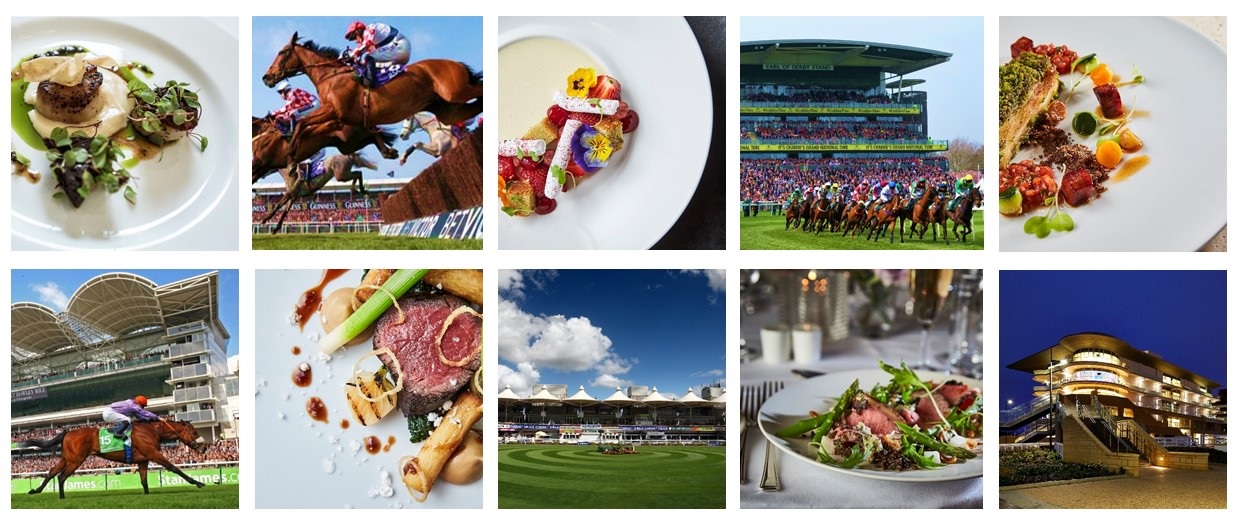 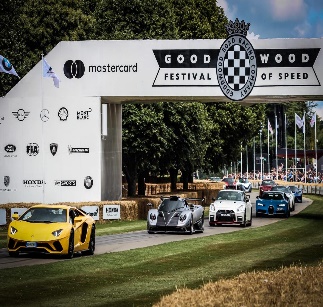 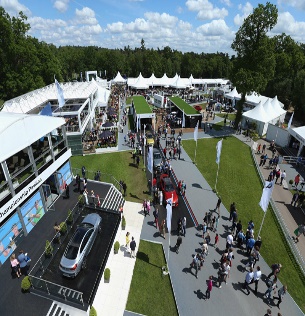 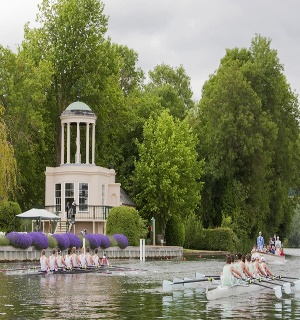 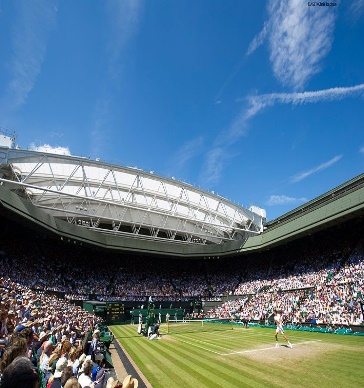 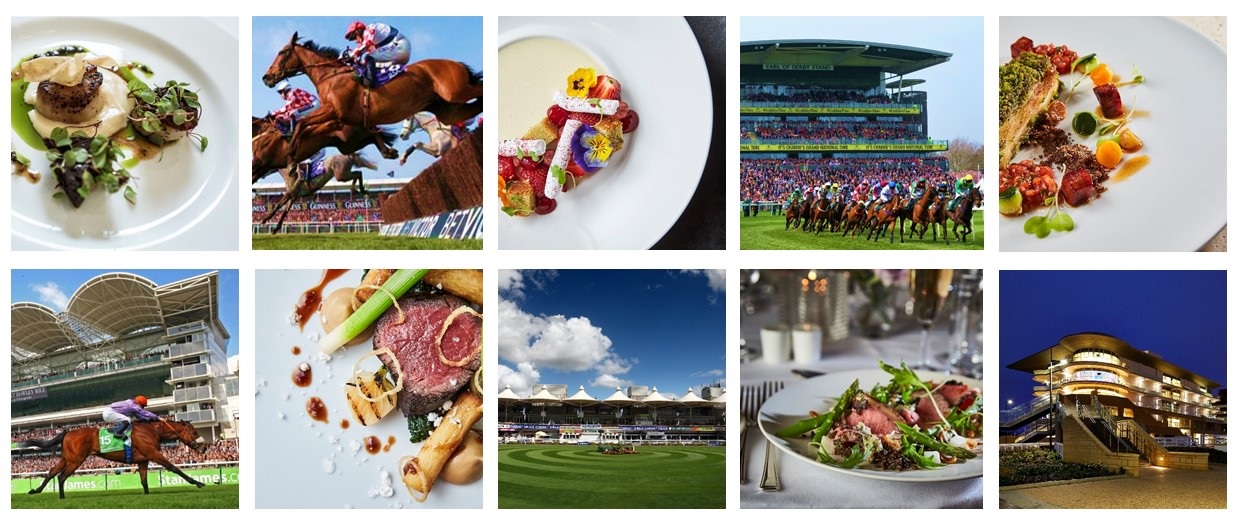 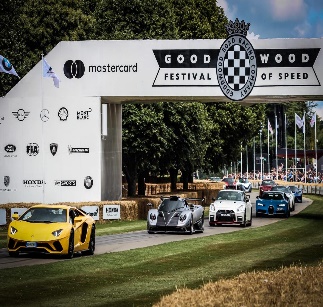 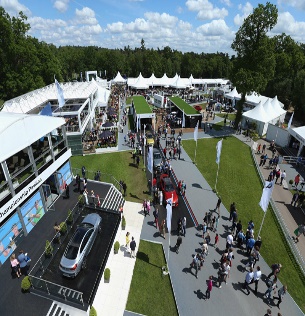 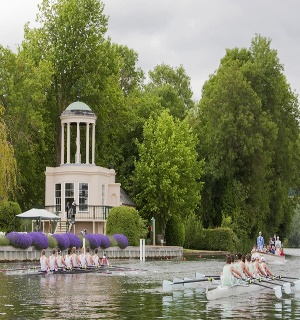 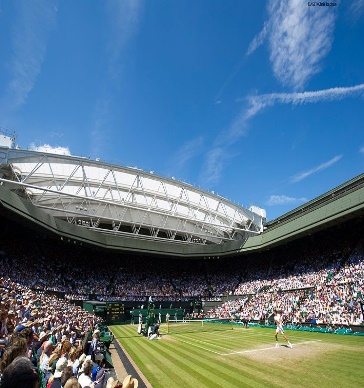 Unit Name:Event Name:Event Date:Catering Location: 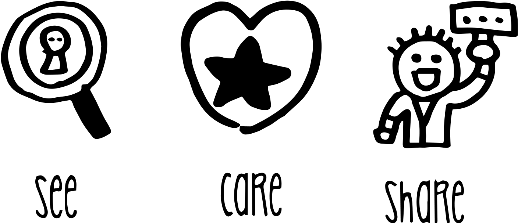 THIS PAGE IS LEFT INTENTIONALLY BLANKChefs Event Pack Contents and Instructions for UseEvent Catering Cleaning ScheduleSAFETY PRECAUTIONSBefore cleaning electrical machinery ensure it is switched off and isolated from the mains.Before cleaning gas appliances ensure they are turned off. Take care when cleaning hot items.Follow all safety precautions shown in COSHH Product Task Cards for the cleaning product being used and wear the correct PPE as advised especially when handling or dispensing concentrated chemicals.Event Catering Cleaning ScheduleSAFETY PRECAUTIONSBefore cleaning electrical machinery ensure it is switched off and isolated from the mains.Before cleaning gas appliances ensure they are turned off. Take care when cleaning hot items.Follow all safety precautions shown in COSHH Product Task Cards for the cleaning product being used and wear the correct PPE as advised especially when handling or dispensing concentrated chemicals.Infection Control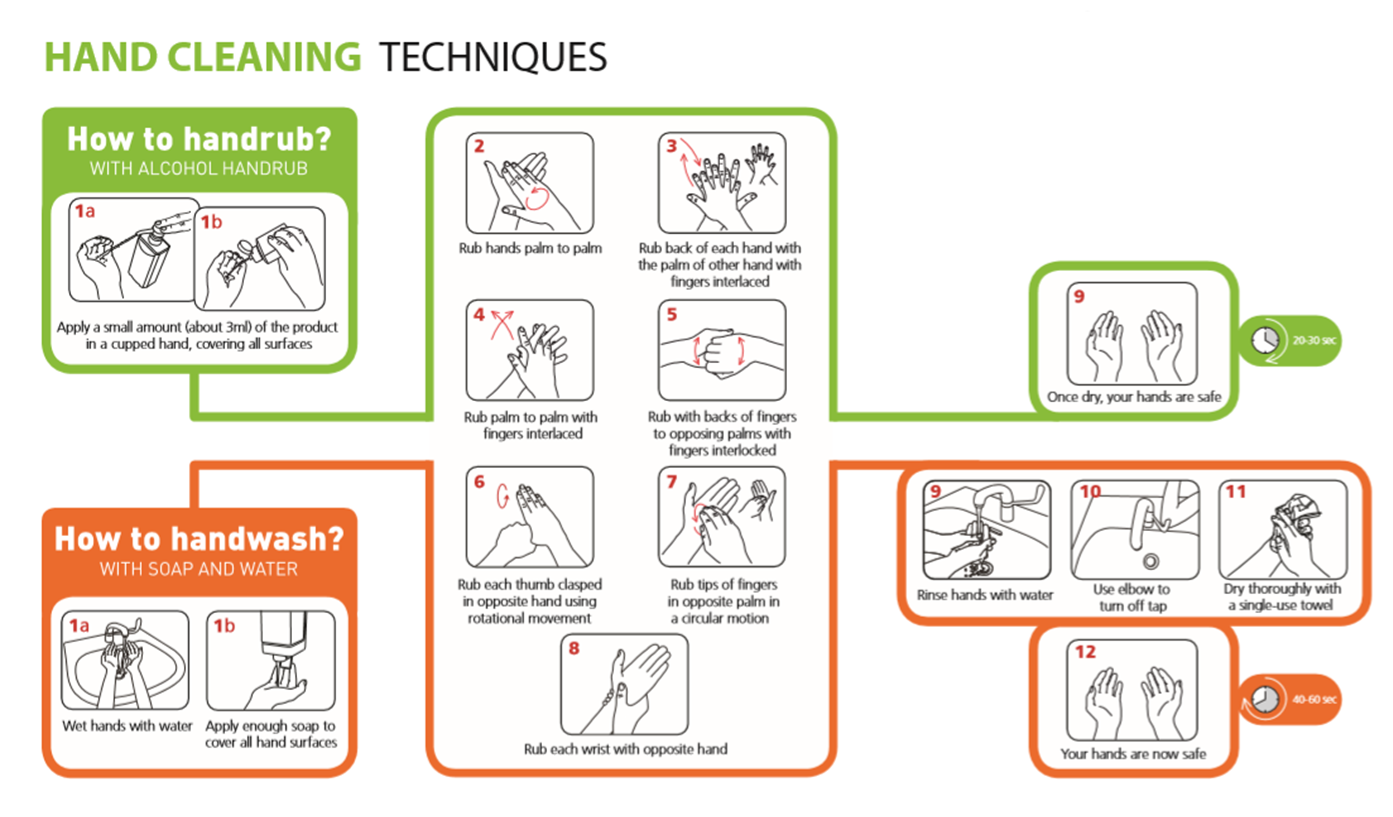 Personal infection controlGood hand hygiene – Remember washing hands is more effective than using hand sanitiser – wash hands between tasksCough & SneezesCover mouth & nose with a disposable tissuePromptly dispose of the tissueWash your handsKeep our work place clean & tidySanitise work surfaces and hand contact surfaces regularly Regularly launder your work clothing / uniform and ensure it is clean each day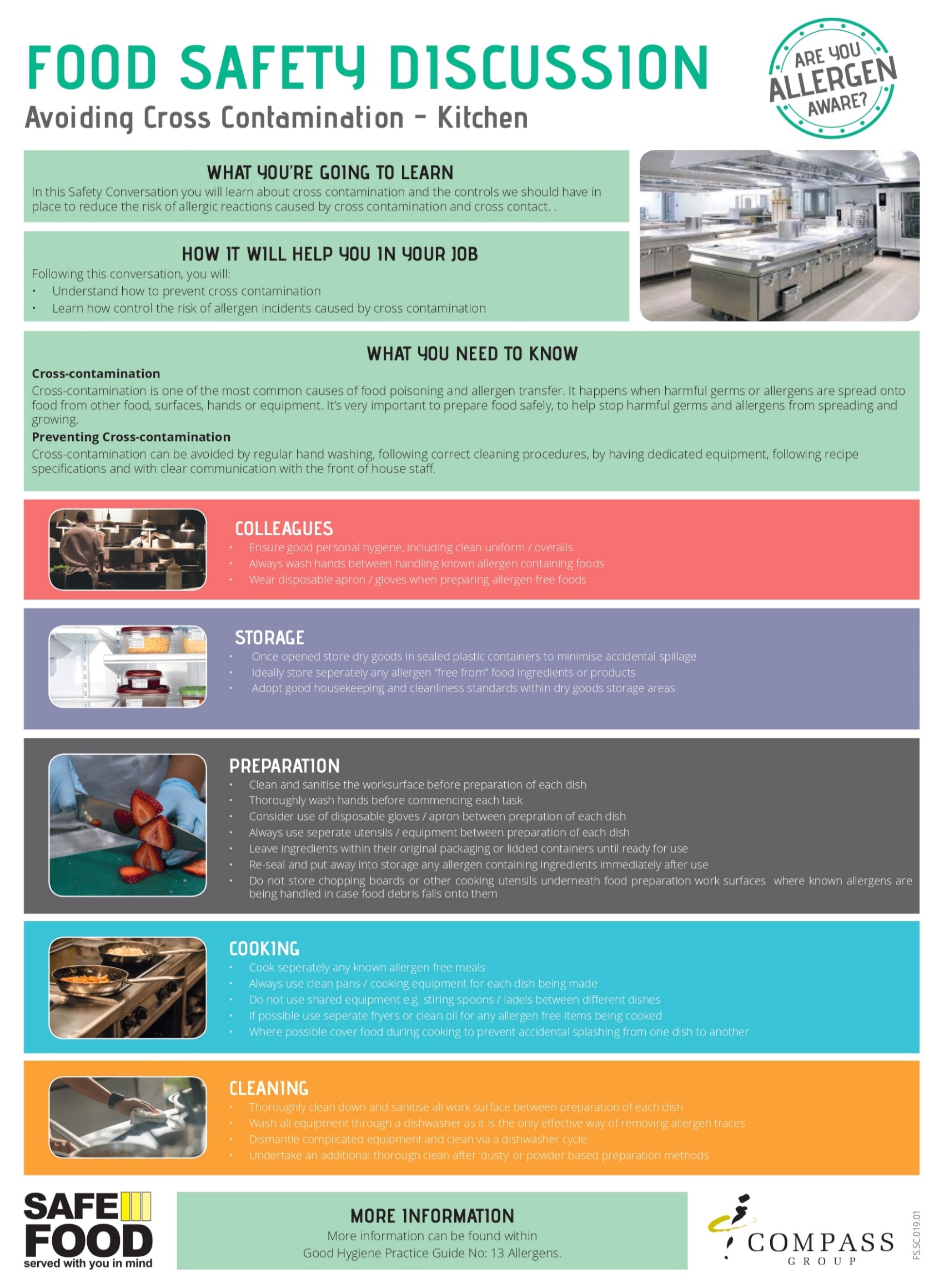 RECORD OF OPENING AND CLOSING CHECKSEvent Name: 								            Event Date: Head Chef to check the record form and sign before filing 						Retain for 6 monthsTemp Range:	Refrigerators: +1oC to +5o C.   Critical Limit +8 o C    Twice per day (3 if night shift operation)          				                                Freezers: -18oC to –23oC    Critical Limit -15 o C         Once per day       Insert temperature and initial clearly.Manager to check the record form and sign. 					Retain for 6 monthsCooking: +75C. Record time and temperature on completion of cooking. 				Hot Holding temperature to be taken every 90 minutes from final cook time. Reheating: +75 ºC re-heating.  Record time completed.						Sign off after each process completed in the Initial column.	For whole cuts of meat required “rare” and fish dishes which may be cooked to a lower temperature, highlight this in the comments section. Never undercook rolled, minced, diced meat or poultry.Head Chef to check the record form and sign before filing record.                                                                                                                       		Retain for 6 monthsCooking: +75C. Record time and temperature on completion of cooking. 				Hot Holding temperature to be taken every 90 minutes from final cook time. Re-heating: +75 ºC re-heating.  Record time completed.						Sign off after each process completed in the Initial column.	For whole cuts of meat required “rare” and fish dishes which may be cooked to a lower temperature, highlight this in the comments section. Never undercook rolled, minced, diced meat or poultry.Head Chef to check the record form and sign before filing record.                                                                                                                       		Retain for 6 monthsCooking: +75C. Record time and temperature on completion of cooking. 				Hot Holding temperature to be taken every 90 minutes from final cook time. Re-heating: +75 ºC re-heating.  Record time completed.						Sign off after each process completed in the Initial column.	For whole cuts of meat required “rare” and fish dishes which may be cooked to a lower temperature, highlight this in the comments section. Never undercook rolled, minced, diced meat or poultry.Head Chef to check the record form and sign before filing record.        										 Retain for 6 monthsCooking: +75C. Record time and temperature on completion of cooking. 				Hot Holding temperature to be taken every 90 minutes from final cook time. Re-heating: +75 ºC re-heating.  Record time completed.						Sign off after each process completed in the Initial column.	For whole cuts of meat required “rare” and fish dishes which may be cooked to a lower temperature, highlight this in the comments section. Never undercook rolled, minced, diced meat or poultry.Head Chef to check the record form and sign before filing record.     											Retain for 6 monthsPlease return this completed form to the Head ChefDocumentInstructionsPage No:1.For informationFridge/ Freezer Breakdown ProcedureInformation only41.For informationDate Labeling InformationUse for briefing the team51.For informationSafe Use of Fire ExtinguishersUse for briefing the team61.For informationEvent HACCP Summary Details key controls for Food Safety7 - 81.For informationCleaning ScheduleProvides guidance on cleaning within the kitchen9 - 102.Complete Prior to the Event StartingLead Chefs Kitchen ChecklistLead Chef to complete prior to the event to escalate any issues 11 - 132.Complete Prior to the Event StartingSafety Briefing Checklist Brief your team and ensure all team members sign off the briefing record142.Complete Prior to the Event StartingSafety Conversation: Chemical Safety, Infection Control, Food Safety Discussion: Allergens, Essentials of Food Hygiene, The Rules of Safety, Safety Systems of Work, Brief your team and ensure all team members sign off the briefing record15-192.Complete Prior to the Event StartingEmployee Record of Safety BriefingBrief your team and ensure all team members sign off the briefing record202.Complete Prior to the Event StartingHot Oil QuizTo be completed by those using or cleaning deep fat fryers 21 - 223.Food Safety Compliance RecordsOpening and Closing ChecklistOpening Checklist to be completed at the start of each day. Closing Checklist to be completed at the end of each day.233.Food Safety Compliance RecordsProduction SheetsChefs to use to plan their food production for each day24 - 263.Food Safety Compliance RecordsFridge / Freezer Temperature RecordRecord temperatures twice daily for fridges and once for freezers and keep the record within this pack273.Food Safety Compliance RecordsFood Production Temperature RecordsUse to record temperature of final cooking, hot holding and service. MUST be documented at time of monitoring 28 - 313.Food Safety Compliance RecordsWastage SheetComplete daily to confirm any food wastage 323.Food Safety Compliance RecordsShortages List and Repairs LogTo record any shortages and or equipment faults. To be reported to management as soon as possible334.FeedbackEvent De-Brief RecordLead Chef to complete with feedback from the event34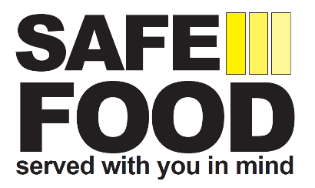 REFRIGERATOR OR FREEZER BREAKDOWNREFRIGERATOR OR FREEZER BREAKDOWNREFRIGERATOR OR FREEZER BREAKDOWNIMPORTANTIMPORTANTIMPORTANTIMPORTANTDo not overload refrigerators with transferred food and be very careful to maintain separation between raw and ready-to-eat food items. Airflow inside the refrigerator is very important to its efficiency.Do not overload refrigerators with transferred food and be very careful to maintain separation between raw and ready-to-eat food items. Airflow inside the refrigerator is very important to its efficiency.Do not overload refrigerators with transferred food and be very careful to maintain separation between raw and ready-to-eat food items. Airflow inside the refrigerator is very important to its efficiency.Do not overload refrigerators with transferred food and be very careful to maintain separation between raw and ready-to-eat food items. Airflow inside the refrigerator is very important to its efficiency.IMMEDIATE ACTIONIMMEDIATE ACTIONIMMEDIATE ACTIONIMMEDIATE ACTIONWhen a refrigerator or freezer breaks down due to mechanical or power failure, follow the steps below:Contact the client, the maintenance contractor or the refrigeration engineer to arrange repairRecord the details on the unit Record of Repair and MaintenanceRecord the breakdown on the unit Refrigerator/Freezer Temperature RecordWhen a refrigerator or freezer breaks down due to mechanical or power failure, follow the steps below:Contact the client, the maintenance contractor or the refrigeration engineer to arrange repairRecord the details on the unit Record of Repair and MaintenanceRecord the breakdown on the unit Refrigerator/Freezer Temperature RecordWhen a refrigerator or freezer breaks down due to mechanical or power failure, follow the steps below:Contact the client, the maintenance contractor or the refrigeration engineer to arrange repairRecord the details on the unit Record of Repair and MaintenanceRecord the breakdown on the unit Refrigerator/Freezer Temperature RecordWhen a refrigerator or freezer breaks down due to mechanical or power failure, follow the steps below:Contact the client, the maintenance contractor or the refrigeration engineer to arrange repairRecord the details on the unit Record of Repair and MaintenanceRecord the breakdown on the unit Refrigerator/Freezer Temperature RecordACTIONS - REFRIGERATOR BREAKDOWNACTIONS - REFRIGERATOR BREAKDOWNACTIONS - REFRIGERATOR BREAKDOWNACTIONS - REFRIGERATOR BREAKDOWNDiscovered within four hours:Check the temperature of a representative sample of food items using a probe thermometer. Check food from all areas of the refrigerator - top, middle and bottom shelves. Discovered within four hours:Check the temperature of a representative sample of food items using a probe thermometer. Check food from all areas of the refrigerator - top, middle and bottom shelves. Discovered within four hours:Check the temperature of a representative sample of food items using a probe thermometer. Check food from all areas of the refrigerator - top, middle and bottom shelves. Discovered within four hours:Check the temperature of a representative sample of food items using a probe thermometer. Check food from all areas of the refrigerator - top, middle and bottom shelves.  If the food temperature is… If the food temperature is… If the food temperature is…then… +8°C or cooler+8°C or cooler+8°C or coolertransfer the food to an alternative refrigerator.more than +8°Cmore than +8°Cmore than +8°Cfor cooked or high-risk food: use immediately, or transfer to an alternative refrigerator and serve from theredo not place on ambient displayfor raw food:transfer the food to an alternative refrigeratorACTIONS - REFRIGERATOR BREAKDOWNACTIONS - REFRIGERATOR BREAKDOWNACTIONS - REFRIGERATOR BREAKDOWNACTIONS - REFRIGERATOR BREAKDOWNMore than four hours since breakdown or duration unknownCheck the temperature of a representative sample of food items using a probe thermometer. Check food from all areas of the refrigerator, that is top, middle and bottom shelves.More than four hours since breakdown or duration unknownCheck the temperature of a representative sample of food items using a probe thermometer. Check food from all areas of the refrigerator, that is top, middle and bottom shelves.More than four hours since breakdown or duration unknownCheck the temperature of a representative sample of food items using a probe thermometer. Check food from all areas of the refrigerator, that is top, middle and bottom shelves.More than four hours since breakdown or duration unknownCheck the temperature of a representative sample of food items using a probe thermometer. Check food from all areas of the refrigerator, that is top, middle and bottom shelves. If the food temperature is… If the food temperature is… If the food temperature is…then… +8°C or cooler+8°C or cooler+8°C or coolertransfer the food to an alternative refrigerator.more than +8°C more than +8°C more than +8°C for cooked or high-risk food: discard for raw food:assess the quality if acceptable, cook thoroughly use immediately, or cool rapidly and store in a refrigerator ACTIONS - FREEZER BREAKDOWNACTIONS - FREEZER BREAKDOWNACTIONS - FREEZER BREAKDOWNACTIONS - FREEZER BREAKDOWNCheck the condition of the food, but do not leave lids or doors open for prolonged periods of time. Provided the freezer lid/door is kept closed, food may stay frozen for up to 24 hours.Check the condition of the food, but do not leave lids or doors open for prolonged periods of time. Provided the freezer lid/door is kept closed, food may stay frozen for up to 24 hours.Check the condition of the food, but do not leave lids or doors open for prolonged periods of time. Provided the freezer lid/door is kept closed, food may stay frozen for up to 24 hours.Check the condition of the food, but do not leave lids or doors open for prolonged periods of time. Provided the freezer lid/door is kept closed, food may stay frozen for up to 24 hours. If the food temperature is… If the food temperature is…then… then… still frozenstill frozentransfer food to an alternative freezer as quickly as possibletransfer food to an alternative freezer as quickly as possibledefrosted, but below +8°Cdefrosted, but below +8°Cfor cooked or high-risk food:complete thawing use immediately or transfer to refrigerator and use within 72 hours follow manufacturer's label instructions if shelf life is less than 72 hours. Example: "use within 24 hours of thawing". for raw food: complete thawing cook thoroughly and use immediately, or cook and cool rapidly then store in refrigerator for up to 72 hoursfor cooked or high-risk food:complete thawing use immediately or transfer to refrigerator and use within 72 hours follow manufacturer's label instructions if shelf life is less than 72 hours. Example: "use within 24 hours of thawing". for raw food: complete thawing cook thoroughly and use immediately, or cook and cool rapidly then store in refrigerator for up to 72 hoursAbove +8oCAbove +8oCfor cooked or high-risk food:discardfor raw food:assess the quality if acceptable, cook thoroughly use immediately, or cool rapidly and store in a refrigerator for up to 72 hoursfor cooked or high-risk food:discardfor raw food:assess the quality if acceptable, cook thoroughly use immediately, or cool rapidly and store in a refrigerator for up to 72 hours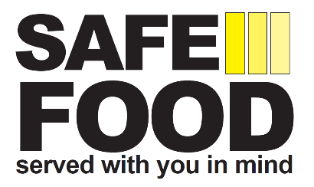 DATE LABELING INFORMATIONIMPORTANTIMPORTANTTHE GUIDANCE BELOW IS HOW TO CORRECTLY COMPLETE THE FOOD LABELSIN LINE WITH COMPANY POLICY.THE GUIDANCE BELOW IS HOW TO CORRECTLY COMPLETE THE FOOD LABELSIN LINE WITH COMPANY POLICY.COMPLETING THE LABEL CORRECTLY:COMPLETING THE LABEL CORRECTLY: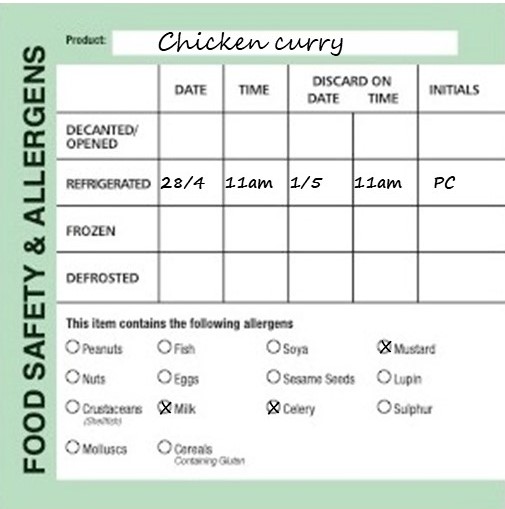 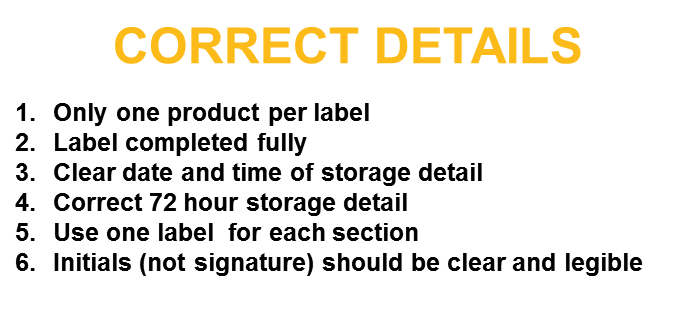 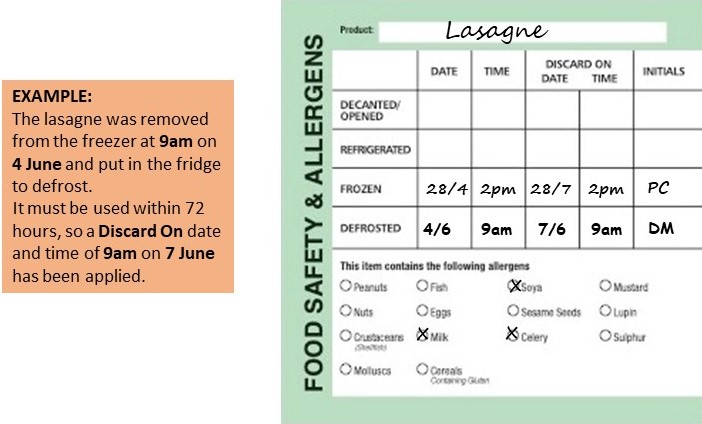 SHELF LIFE INFORMATION – DISCARD ON DATE AND TIME:SHELF LIFE INFORMATION – DISCARD ON DATE AND TIME:Decanted dry foods – manufacturer’s original ‘Best Before’ date, unless otherwise instructed by the manufacturer e.g. once opened refrigerate and use within 4 weeks.Unit produced refrigerated foods – date and time of production plus 72 hours.Purchased refrigerated foods – date and time of opening plus 72 hours, unless manufacturer’s instructions are different. (Always follow any manufacturer’s specific instructions relating to shelf life)Sandwiches and filled rolls, yoghurt and fruit pots – day of production plus 1 day.Unit produced bakery goods –day of production plus 6 days (this would include scones, flapjacks, brownies etc. Any products with fresh cream should be date and time of production plus 72 hours.Unit frozen foods – no more than 3 months forward, including date of production/freezing. If freezing bought in chilled products this must be done at least 3 days prior to the manufacturers use by date.Defrosting foods – label with date and time of defrost (date/time taken out of freezer and put into fridge) then a ‘Discard on’ date and time of plus 72 hoursUnit produced vacuum packed refrigerated foods – date and time the food was packed plus 168 hours (7 days)Decanted dry foods – manufacturer’s original ‘Best Before’ date, unless otherwise instructed by the manufacturer e.g. once opened refrigerate and use within 4 weeks.Unit produced refrigerated foods – date and time of production plus 72 hours.Purchased refrigerated foods – date and time of opening plus 72 hours, unless manufacturer’s instructions are different. (Always follow any manufacturer’s specific instructions relating to shelf life)Sandwiches and filled rolls, yoghurt and fruit pots – day of production plus 1 day.Unit produced bakery goods –day of production plus 6 days (this would include scones, flapjacks, brownies etc. Any products with fresh cream should be date and time of production plus 72 hours.Unit frozen foods – no more than 3 months forward, including date of production/freezing. If freezing bought in chilled products this must be done at least 3 days prior to the manufacturers use by date.Defrosting foods – label with date and time of defrost (date/time taken out of freezer and put into fridge) then a ‘Discard on’ date and time of plus 72 hoursUnit produced vacuum packed refrigerated foods – date and time the food was packed plus 168 hours (7 days)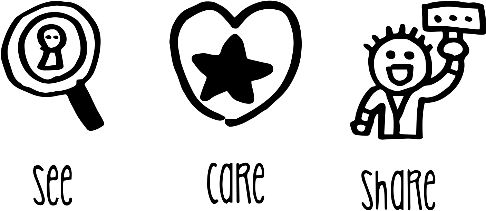 Safe Use of Fire ExtinguishersSafe Use of Fire ExtinguishersSafe Use of Fire ExtinguishersSafe Use of Fire ExtinguishersWhen attempting to deal with a fire, the correct type of fire extinguisher should be used as specified below;When attempting to deal with a fire, the correct type of fire extinguisher should be used as specified below;When attempting to deal with a fire, the correct type of fire extinguisher should be used as specified below;When attempting to deal with a fire, the correct type of fire extinguisher should be used as specified below;When attempting to deal with a fire, the correct type of fire extinguisher should be used as specified below;When attempting to deal with a fire, the correct type of fire extinguisher should be used as specified below;Personal safety should be observed at all times whilst attempting to extinguish a fire.Ensure the alarm has been raisedAlways make sure the main electric/gas supply has been isolated before attempting to extinguish the fireEnsure all employees and customers are evacuated from the immediate areaWhen attempting to extinguish the fire make sure you have a clear escape route behind you whilst fighting the fire in front of youOnly use one extinguisher. If once the extinguisher has depleted the fire is not extinguished evacuate the area and wait for the fire brigadePersonal safety should be observed at all times whilst attempting to extinguish a fire.Ensure the alarm has been raisedAlways make sure the main electric/gas supply has been isolated before attempting to extinguish the fireEnsure all employees and customers are evacuated from the immediate areaWhen attempting to extinguish the fire make sure you have a clear escape route behind you whilst fighting the fire in front of youOnly use one extinguisher. If once the extinguisher has depleted the fire is not extinguished evacuate the area and wait for the fire brigadePersonal safety should be observed at all times whilst attempting to extinguish a fire.Ensure the alarm has been raisedAlways make sure the main electric/gas supply has been isolated before attempting to extinguish the fireEnsure all employees and customers are evacuated from the immediate areaWhen attempting to extinguish the fire make sure you have a clear escape route behind you whilst fighting the fire in front of youOnly use one extinguisher. If once the extinguisher has depleted the fire is not extinguished evacuate the area and wait for the fire brigadePersonal safety should be observed at all times whilst attempting to extinguish a fire.Ensure the alarm has been raisedAlways make sure the main electric/gas supply has been isolated before attempting to extinguish the fireEnsure all employees and customers are evacuated from the immediate areaWhen attempting to extinguish the fire make sure you have a clear escape route behind you whilst fighting the fire in front of youOnly use one extinguisher. If once the extinguisher has depleted the fire is not extinguished evacuate the area and wait for the fire brigadePersonal safety should be observed at all times whilst attempting to extinguish a fire.Ensure the alarm has been raisedAlways make sure the main electric/gas supply has been isolated before attempting to extinguish the fireEnsure all employees and customers are evacuated from the immediate areaWhen attempting to extinguish the fire make sure you have a clear escape route behind you whilst fighting the fire in front of youOnly use one extinguisher. If once the extinguisher has depleted the fire is not extinguished evacuate the area and wait for the fire brigadePersonal safety should be observed at all times whilst attempting to extinguish a fire.Ensure the alarm has been raisedAlways make sure the main electric/gas supply has been isolated before attempting to extinguish the fireEnsure all employees and customers are evacuated from the immediate areaWhen attempting to extinguish the fire make sure you have a clear escape route behind you whilst fighting the fire in front of youOnly use one extinguisher. If once the extinguisher has depleted the fire is not extinguished evacuate the area and wait for the fire brigadeTYPES OF EXTINGUISHERS AVAILABLETYPES OF EXTINGUISHERS AVAILABLETYPES OF EXTINGUISHERS AVAILABLETYPES OF EXTINGUISHERS AVAILABLETYPES OF EXTINGUISHERS AVAILABLETYPES OF EXTINGUISHERS AVAILABLECO2 (Black Label)For electrical fires.Direct the black nozzle towards the direction of the base of the fire prior to deploying the CO2. DO NOT TOUCH ANY PART OF THE BLACK NOZZLE HIGH PRESSURE EXTINGUISHER – DO NOT spray at lightweight materials such as paper or dustbins.FOAM (Cream Label)For combustibles or burning liquids. Spray over the top of the fire in order to lay a blanket of foam over the combustible or burning liquid. DO NOT point into the fire. Always isolate the power source (electricity/gas) before use.DRY POWDER (Blue Label)Safe for use on all fires, except Class F fires (those involving cooking oils and fats, such as deep fat fryers). This extinguisher should not be used in confined spaces. WET CHEMICAL (Yellow Label)The specialist wet chemical extinguishers are ideal for Class F fires, involving cooking oils and fats, such as deep fat fryers.Apply the wet chemical using the extended applicator in slow circular movements, which give a gentle, yet highly effective application. Apply the fine spray onto the burning fat until the surface of the burning cooking oil changes into a soapy like substance, this prevents re-ignition. The gentle application helps prevent hot oil splashing onto the user.FIRE BLANKETSTo be used to smother small fires. (DO NOT attempt to use on deep fat fryers, please use the WET CHEMICAL extinguisher for this purpose).Can be used to save a person whose clothes have caught fire, always force them to the ground and then roll them in the blanket using the “Stop, drop and roll” technique. You will not be able to make effective use of the blanket while they remain on their feet, and the burns will be much worse to the upper body and head. CO2 (Black Label)For electrical fires.Direct the black nozzle towards the direction of the base of the fire prior to deploying the CO2. DO NOT TOUCH ANY PART OF THE BLACK NOZZLE HIGH PRESSURE EXTINGUISHER – DO NOT spray at lightweight materials such as paper or dustbins.FOAM (Cream Label)For combustibles or burning liquids. Spray over the top of the fire in order to lay a blanket of foam over the combustible or burning liquid. DO NOT point into the fire. Always isolate the power source (electricity/gas) before use.DRY POWDER (Blue Label)Safe for use on all fires, except Class F fires (those involving cooking oils and fats, such as deep fat fryers). This extinguisher should not be used in confined spaces. WET CHEMICAL (Yellow Label)The specialist wet chemical extinguishers are ideal for Class F fires, involving cooking oils and fats, such as deep fat fryers.Apply the wet chemical using the extended applicator in slow circular movements, which give a gentle, yet highly effective application. Apply the fine spray onto the burning fat until the surface of the burning cooking oil changes into a soapy like substance, this prevents re-ignition. The gentle application helps prevent hot oil splashing onto the user.FIRE BLANKETSTo be used to smother small fires. (DO NOT attempt to use on deep fat fryers, please use the WET CHEMICAL extinguisher for this purpose).Can be used to save a person whose clothes have caught fire, always force them to the ground and then roll them in the blanket using the “Stop, drop and roll” technique. You will not be able to make effective use of the blanket while they remain on their feet, and the burns will be much worse to the upper body and head. CO2 (Black Label)For electrical fires.Direct the black nozzle towards the direction of the base of the fire prior to deploying the CO2. DO NOT TOUCH ANY PART OF THE BLACK NOZZLE HIGH PRESSURE EXTINGUISHER – DO NOT spray at lightweight materials such as paper or dustbins.FOAM (Cream Label)For combustibles or burning liquids. Spray over the top of the fire in order to lay a blanket of foam over the combustible or burning liquid. DO NOT point into the fire. Always isolate the power source (electricity/gas) before use.DRY POWDER (Blue Label)Safe for use on all fires, except Class F fires (those involving cooking oils and fats, such as deep fat fryers). This extinguisher should not be used in confined spaces. WET CHEMICAL (Yellow Label)The specialist wet chemical extinguishers are ideal for Class F fires, involving cooking oils and fats, such as deep fat fryers.Apply the wet chemical using the extended applicator in slow circular movements, which give a gentle, yet highly effective application. Apply the fine spray onto the burning fat until the surface of the burning cooking oil changes into a soapy like substance, this prevents re-ignition. The gentle application helps prevent hot oil splashing onto the user.FIRE BLANKETSTo be used to smother small fires. (DO NOT attempt to use on deep fat fryers, please use the WET CHEMICAL extinguisher for this purpose).Can be used to save a person whose clothes have caught fire, always force them to the ground and then roll them in the blanket using the “Stop, drop and roll” technique. You will not be able to make effective use of the blanket while they remain on their feet, and the burns will be much worse to the upper body and head. CO2 (Black Label)For electrical fires.Direct the black nozzle towards the direction of the base of the fire prior to deploying the CO2. DO NOT TOUCH ANY PART OF THE BLACK NOZZLE HIGH PRESSURE EXTINGUISHER – DO NOT spray at lightweight materials such as paper or dustbins.FOAM (Cream Label)For combustibles or burning liquids. Spray over the top of the fire in order to lay a blanket of foam over the combustible or burning liquid. DO NOT point into the fire. Always isolate the power source (electricity/gas) before use.DRY POWDER (Blue Label)Safe for use on all fires, except Class F fires (those involving cooking oils and fats, such as deep fat fryers). This extinguisher should not be used in confined spaces. WET CHEMICAL (Yellow Label)The specialist wet chemical extinguishers are ideal for Class F fires, involving cooking oils and fats, such as deep fat fryers.Apply the wet chemical using the extended applicator in slow circular movements, which give a gentle, yet highly effective application. Apply the fine spray onto the burning fat until the surface of the burning cooking oil changes into a soapy like substance, this prevents re-ignition. The gentle application helps prevent hot oil splashing onto the user.FIRE BLANKETSTo be used to smother small fires. (DO NOT attempt to use on deep fat fryers, please use the WET CHEMICAL extinguisher for this purpose).Can be used to save a person whose clothes have caught fire, always force them to the ground and then roll them in the blanket using the “Stop, drop and roll” technique. You will not be able to make effective use of the blanket while they remain on their feet, and the burns will be much worse to the upper body and head. CO2 (Black Label)For electrical fires.Direct the black nozzle towards the direction of the base of the fire prior to deploying the CO2. DO NOT TOUCH ANY PART OF THE BLACK NOZZLE HIGH PRESSURE EXTINGUISHER – DO NOT spray at lightweight materials such as paper or dustbins.FOAM (Cream Label)For combustibles or burning liquids. Spray over the top of the fire in order to lay a blanket of foam over the combustible or burning liquid. DO NOT point into the fire. Always isolate the power source (electricity/gas) before use.DRY POWDER (Blue Label)Safe for use on all fires, except Class F fires (those involving cooking oils and fats, such as deep fat fryers). This extinguisher should not be used in confined spaces. WET CHEMICAL (Yellow Label)The specialist wet chemical extinguishers are ideal for Class F fires, involving cooking oils and fats, such as deep fat fryers.Apply the wet chemical using the extended applicator in slow circular movements, which give a gentle, yet highly effective application. Apply the fine spray onto the burning fat until the surface of the burning cooking oil changes into a soapy like substance, this prevents re-ignition. The gentle application helps prevent hot oil splashing onto the user.FIRE BLANKETSTo be used to smother small fires. (DO NOT attempt to use on deep fat fryers, please use the WET CHEMICAL extinguisher for this purpose).Can be used to save a person whose clothes have caught fire, always force them to the ground and then roll them in the blanket using the “Stop, drop and roll” technique. You will not be able to make effective use of the blanket while they remain on their feet, and the burns will be much worse to the upper body and head. CO2 (Black Label)For electrical fires.Direct the black nozzle towards the direction of the base of the fire prior to deploying the CO2. DO NOT TOUCH ANY PART OF THE BLACK NOZZLE HIGH PRESSURE EXTINGUISHER – DO NOT spray at lightweight materials such as paper or dustbins.FOAM (Cream Label)For combustibles or burning liquids. Spray over the top of the fire in order to lay a blanket of foam over the combustible or burning liquid. DO NOT point into the fire. Always isolate the power source (electricity/gas) before use.DRY POWDER (Blue Label)Safe for use on all fires, except Class F fires (those involving cooking oils and fats, such as deep fat fryers). This extinguisher should not be used in confined spaces. WET CHEMICAL (Yellow Label)The specialist wet chemical extinguishers are ideal for Class F fires, involving cooking oils and fats, such as deep fat fryers.Apply the wet chemical using the extended applicator in slow circular movements, which give a gentle, yet highly effective application. Apply the fine spray onto the burning fat until the surface of the burning cooking oil changes into a soapy like substance, this prevents re-ignition. The gentle application helps prevent hot oil splashing onto the user.FIRE BLANKETSTo be used to smother small fires. (DO NOT attempt to use on deep fat fryers, please use the WET CHEMICAL extinguisher for this purpose).Can be used to save a person whose clothes have caught fire, always force them to the ground and then roll them in the blanket using the “Stop, drop and roll” technique. You will not be able to make effective use of the blanket while they remain on their feet, and the burns will be much worse to the upper body and head. 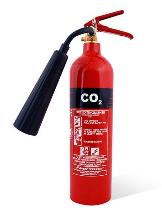 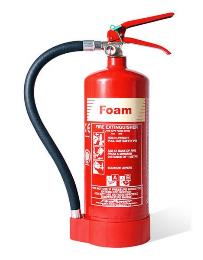 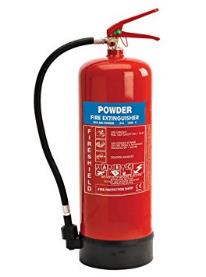 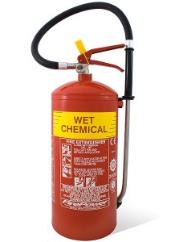 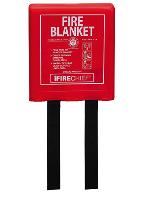 EVENT FOOD SAFETY MANAGEMENT - HACCP SUMMARYEVENT FOOD SAFETY MANAGEMENT - HACCP SUMMARYEVENT FOOD SAFETY MANAGEMENT - HACCP SUMMARYEVENT FOOD SAFETY MANAGEMENT - HACCP SUMMARYEVENT FOOD SAFETY MANAGEMENT - HACCP SUMMARYPROCESS STEPHAZARDCONTROLSMONITORINGCORRECTIVE ACTIONSPLANNING FOOD SERVICEMicrobiological – inherent contaminationPhysical contaminationChemical contaminationEnsure adequate equipment and facilities for storage, preparation, production and servicePlan menus in advanceCheck that facilities and equipment are in good order and well maintained Review menusReport repair & maintenance issuesRevise storage, prep & service as requiredPURCHASE & FOOD DELIVERYMicrobiological – inherent contamination, bacterial growth, cross-contaminationPhysical contaminationChemical contaminationUse authorised suppliersCheck food deliveries on receiptTemperature limits: chilled 8C, frozen -15CUse a dedicated probe thermometer to check the temperature of all chilled and frozen food deliveries.Visual inspectionSupplier audits and recordsCheck and record temperature of all chilled and frozen deliveriesCheck and record condition of food and packagingReject deliveries of chilled food above 8C and frozen foods above -15oCReject any foods with expired shelf lifeReject foods with damaged packagingCHILLED FOOD STORAGEMicrobiological – inherent contamination, bacterial growth, cross-contaminationPhysical contaminationChemical contaminationFood stored at 5C or belowRaw and cooked foods kept separateFood covered and labelledStock rotation – food used within shelf life datesSandwiches/rolls – day of production plus 1 dayUnit prepared food – 72 hoursOpened product – manufacturer instructions or 72hrsUse a dedicated probe thermometer and food simulant when checking the temperature of storage areasCheck and record refrigerated food temperatures twice daily using a food simulantVisually check and record refrigerator food storage dailyFollow procedure for refrigerator breakdown in Chefs Event PackDiscard any foods with expired shelf life FROZEN FOOD STORAGEMicrobiological – inherent contamination, bacterial growth, cross-contaminationPhysical contaminationChemical contaminationFood stored -18C or below.Raw and cooked food kept separateFood covered and labelledStock rotation – food used within shelf life datesPurchased product – manufacturer instructionsFrozen in unit – use within 3 monthsCheck and record freezer temperatures daily by between-pack methodVisually check and record freezer food storage dailyFollow procedure for freezer breakdown in Chefs Event PackDiscard any foods with expired shelf life DRY FOOD STORAGEMicrobiological – inherent contamination, bacterial growth, cross-contaminationPhysical contaminationChemical contaminationCover, wrap or package/contain all foodsMaintain separation of raw/unwashed foods from other productEnsure all foods are labelledStock rotation – food used within shelf life datesVisually check storage areas daily for correct storage, stock rotation, shelf life, pest activity and cleanlinessReview cleaning proceduresDiscard any foods with expired shelf life FOOD PREPARATIONMicrobiological – bacterial growth, cross-contaminationPhysical contaminationChemical contaminationObserve personal hygiene standardsHand washingSanitise equipment and surfacesSeparate raw and cooked food preparationAvoid holding foods at ambient temperature for long periodsSupervise preparation proceduresAdhere to cleaning schedulesRevise cleaning and food handling practices as requiredDEFROSTING FOODMicrobiological – bacterial growth, cross-contaminationPhysical contaminationChemical contaminationDefrost in a refrigerator  Defrost in a container of adequate size to prevent juices from leaking.Separate raw and cooked/ready to eat foodsEnsure adequate product labellingCheck foods are completely defrosted before usingDo not prepare food until fully defrostedTake care not to exceed shelf life date.EVENT FOOD SAFETY MANAGEMENT - HACCP SUMMARYEVENT FOOD SAFETY MANAGEMENT - HACCP SUMMARYEVENT FOOD SAFETY MANAGEMENT - HACCP SUMMARYEVENT FOOD SAFETY MANAGEMENT - HACCP SUMMARYEVENT FOOD SAFETY MANAGEMENT - HACCP SUMMARYPROCESS STEPHAZARDCONTROLSMONITORINGCORRECTIVE ACTIONSCOOKINGMicrobiological –  bacterial survival, Physical contaminationChemical contaminationCore temperature of at least 75C must be achievedWhole meat cuts, such as steaks, and some fish, such as salmon, may be cooked to lower than 75CSanitise the probe thermometer before each useEnsure food temperatures are checked and recorded on completion of cookingWhere foods are cooked to less than 75C this must be recorded on the temperature recordContinue cooking until 75C is achievedCHILLING/FREEZINGMicrobiological – bacterial survival and growth, cross-contaminationPhysical contaminationChemical contaminationRapid chilling with blast chiller, where availableCommence blast chilling within 30 minutes of cooking and continue until core temperature of 5C is achieved.Where no blast chiller is available, cool to ambient within 90 minutes and transfer to refrigerator.If to be frozen, transfer to freezer immediately.Ensure product is adequately labelled Shelf life chilled – 72 hoursShelf life frozen – 3 months Check and record food temperatures and timingsCheck food labels are adequate and show shelf lifeContinue with rapid chill until 5C is attained.Adjust process to assist with rapid temperature reduction e.g. reduce thickness and bulk of foods, increase surface areaREHEATINGMicrobiological – bacterial survival and growth, cross-contaminationPhysical contaminationChemical contaminationCore temperature of at least 75C must be reachedNever reheat foods more than onceCheck and record food temperatures on completion of reheatingContinue heating until 75C is achievedHOT HOLDING & SERVICEMicrobiological – bacterial growth, cross-contaminationPhysical contaminationChemical contaminationDisplay/serve hot food at 63C or hotterProtect food on display from contamination riskUse within 2 hours if no hot holdingProvide appropriate clean serving utensilsCheck and record hot holding and service temperatures of food at commencement and during hot holding/displayVisually check and supervise food service standards.Hot food at less than 63C for more than 2 hours must be discardedCOLD FOOD SERVICEMicrobiological – bacterial growth, cross-contaminationPhysical contaminationChemical contaminationDisplay/serve cold food at 8C or lessProtect food on display from contamination riskUse within 4 hours if above 8CProvide appropriate clean serving utensilsCheck and record cold food service temperatures of food at commencement and during displayVisually check and supervise food service standardsCold food at above 8C for more than 4 hours must be discardedUSE OF VACUUM PACKING MACHINE Microbiological – inherent contamination, cross-contaminationPhysical contaminationChemical contaminationClean and sanitise machine before and after each useObserve personal hygiene standardsDedicated use for cooked and ready-to-eat foods or for raw use only.Signage to be displayed “For cooked and ready to eat foods only” or “For raw products only”Cleaning schedule method and sign off to be displayedEnsure food is adequately labelled once packedShelf life if to be stored chilled – 7 daysShelf life if to be stored frozen –  3 monthsVisually check condition of equipmentCheck and record cleaningSupervise use, ensuring there is no cross-useEnsure cleaning and use processes are supervised and enforcedRevise cleaning processes as requiredIMPORTANT: Always report repair and maintenance issues immediatelyNOTE: Full HACCP is held in the Head Chef’s office.Compass Food Safety Management System, including A to Z guidance and all Event packs can be accessed on the Compass HSE website on an on-line computer in the office.IMPORTANT: Always report repair and maintenance issues immediatelyNOTE: Full HACCP is held in the Head Chef’s office.Compass Food Safety Management System, including A to Z guidance and all Event packs can be accessed on the Compass HSE website on an on-line computer in the office.IMPORTANT: Always report repair and maintenance issues immediatelyNOTE: Full HACCP is held in the Head Chef’s office.Compass Food Safety Management System, including A to Z guidance and all Event packs can be accessed on the Compass HSE website on an on-line computer in the office.IMPORTANT: Always report repair and maintenance issues immediatelyNOTE: Full HACCP is held in the Head Chef’s office.Compass Food Safety Management System, including A to Z guidance and all Event packs can be accessed on the Compass HSE website on an on-line computer in the office.IMPORTANT: Always report repair and maintenance issues immediatelyNOTE: Full HACCP is held in the Head Chef’s office.Compass Food Safety Management System, including A to Z guidance and all Event packs can be accessed on the Compass HSE website on an on-line computer in the office.ITEMPRODUCTPPE REQUIRED DOSE RATEMETHOD FloorsMulti EL10Nitrile/Latex-free Gloves EN374*2 x 20ml pumps per 5l of warm waterSweep up debris.  Apply hot solution using clean mop or long handle scrubber, paying attention to floor/wall joins, around equipment and under and behind equipment.  Rinse and mop with fresh clean water.  Allow to air dry.Work Surfaces/ BenchesMulti EL10Nitrile/Latex-free Gloves EN374*20ml via dispenser per 600ml trigger sprayRemove debris.  Apply solution with a cloth or hand sprayer. Ensure that attention is given to legs and under edges.  Rinse and allow to air dry or dry with paper towels.Cutting BoardsAseptopol orOasis Pro20Nitrile/Latex-free Gloves EN374*20ml via dispenser per 600ml trigger sprayRemove debris. Apply sanitiser solution onto moistened board and scrub.  Wipe surface and rinse.  Allow to air dry.Can be routinely washed in dishwasher if suitable, but additional weekly clean with sanitiser solution is required.Cutting boards should be racked vertically with cutting surfaces separated after cleaning and sanitising.Refrigerators / Blast ChillersAseptopol orOasis Pro20Nitrile/Latex-free Gloves EN374*20ml via dispenser per 600ml trigger sprayCheck and organise fridges daily.  Check for spillages and wipe up [spillages should be wiped up immediately].Deep FreezersAseptopol orOasis Pro20Nitrile/Latex-free Gloves EN374*20ml via dispenser per 600ml trigger sprayCheck and organise freezers daily.  Wipe down external surfaces and door seals. [Wipe up spillages immediately.  Do not allow to freeze]Can OpenerAseptopolNitrile/Latex-free Gloves EN374*20ml via dispenser per 600ml trigger sprayRemove from bench mounting.  Soak in hot general-purpose detergent solution.  Scrub cutter blade and assembly with a brush.  Check for uneven blade wear or loose blade mount and report to supervisor as necessary.  Scrub the base plate mount at the table.  Rinse and air dry.FryerMulti EL10Nitrile/Latex-free Gloves EN374*2 x 20ml pumps per 5l of warm waterAfter use - switch off appliance and allow oil to cool.  Remove food particles with fine wire mesh web.  Wipe outside of fryer to remove spilt oil.  Wash frying baskets in general purpose detergent.  Dry and replace.  Top up oil to required level if necessary.ITEMPRODUCTPPE REQUIREDDOSE RATEMETHODTea/Coffee Boiling UrnsMulti EL 10Nitrile Latex free Gloves EN374*2 x 20ml pumps per 5l of warm waterEnsure appliance is switched off.  Fill with solution and leave to soak for 10 to 15 minutes.  Scrub out and drain.  Rinse thoroughly and allow to air dry.Bain Marie and Hot CupboardsAseptopol orOasis Pro20Nitrile/Latex-free Gloves EN374*20ml via dispenser per 600ml trigger sprayAfter use - Switch off power supply and allow to cool.  Remove containers and transfer to pan wash.  Where a water bath is incorporated, drain to waste and clean out the bath.  Wash down all surfaces and rinse.  Remove deposits from door runners with a stiff brush.  Brush floor under appliance and clean up spillages.Equipment Racks and ShelvingAseptopol orOasis Pro20Nitrile/Latex-free Gloves EN374*20ml via dispenser per 600ml trigger sprayRemove stock and utensils/equipment from shelves and racking.  Sweep debris off surfaces and sweep floor underneath.  Clean with solution, rinse and allow to air dry.  Replace stock and utensils/equipment.  Ensure equipment is stored inverted as far as practicable.Sinks and Wash Hand BasinsAseptopol orOasis Pro20Nitrile/Latex-free Gloves EN374*20ml via dispenser per 600ml trigger sprayClean with the general-purpose detergent.  Remove any tide marks from the bowl and drainer with a scouring pad or cloth.  Include taps, waste outlets and splashbacks in cleaning programme. Rinse thoroughly with cold water.  Apply sanitiser to all surfaces and leave to air dry.Top up supply of towels and soap maintained at the wash hand basin as required.Temperature ProbesAseptopol,Oasis Pro20 or Probe WipesNitrile/Latex-free Gloves EN374*20ml via dispenser per 600ml trigger sprayRemove debris.  Apply solution with a cloth. Ensure that attention is given to the full length of the probe needle.  Rinse and allow to air dry or dry with paper towels.Paper Towel & Soap DispensersAseptopol orOasis Pro20Nitrile/Latex-free Gloves EN374*20ml via dispenser per 600ml trigger sprayRemove debris.  Apply solution with a cloth or hand sprayer. Rinse and allow to air dry or dry with paper towels.LEAD CHEF’S KITCHEN CHECKLISTPlease work your way through this checklist prior to the first day of an event. Some questions can only be completed after your initial staff briefing. Ensure that any action required is reported to the relevant person and sign when the actions are completed. Keep this checklist as a reminder during the event and hand to the event manager at the end.LEAD CHEF’S KITCHEN CHECKLISTPlease work your way through this checklist prior to the first day of an event. Some questions can only be completed after your initial staff briefing. Ensure that any action required is reported to the relevant person and sign when the actions are completed. Keep this checklist as a reminder during the event and hand to the event manager at the end.LEAD CHEF’S KITCHEN CHECKLISTPlease work your way through this checklist prior to the first day of an event. Some questions can only be completed after your initial staff briefing. Ensure that any action required is reported to the relevant person and sign when the actions are completed. Keep this checklist as a reminder during the event and hand to the event manager at the end.LEAD CHEF’S KITCHEN CHECKLISTPlease work your way through this checklist prior to the first day of an event. Some questions can only be completed after your initial staff briefing. Ensure that any action required is reported to the relevant person and sign when the actions are completed. Keep this checklist as a reminder during the event and hand to the event manager at the end.LEAD CHEF’S KITCHEN CHECKLISTPlease work your way through this checklist prior to the first day of an event. Some questions can only be completed after your initial staff briefing. Ensure that any action required is reported to the relevant person and sign when the actions are completed. Keep this checklist as a reminder during the event and hand to the event manager at the end.KITCHEN:…………………………………………………………………CHEF:……………………………………………………………...KITCHEN:…………………………………………………………………CHEF:……………………………………………………………...DATE:……………………………………………………………………. TIME:…………………………………DATE:……………………………………………………………………. TIME:…………………………………DATE:……………………………………………………………………. TIME:…………………………………Tentage/StructureYes/NoComments/ Action RequiredReported ToCompletedIs flooring level and safe without obvious slip or tripping hazards?Are all access and exit points clear of obstructions?Work PracticesYes/NoComments/ Action RequiredReported ToCompletedHave all employees been instructed in the use of dangerous equipment in line with the safe system of work information? Have employees been made aware of manual handling procedures and displayed lifting safely diagrams?Are the Food Safety / Health and Safety posters displayed?Has a Health and Safety Briefing been given and have all colleagues signed the Briefing?Are employees wearing suitable footwear? (Shoe should fully cover the foot, have a low heel and a slip resistant sole)Machinery and EquipmentYes/NoComments/ Action RequiredReported ToCompletedAre the hot water boilers on stable bases/legs and at the appropriate height and is ‘Danger Hot Water’ safety signage in place?Is all dangerous equipment identified with a warning label/sign?Liquefied Petroleum Gas (LPG) – if applicableYes/NoComments/ Action RequiredReported ToCompletedAre all cylinders clearly marked “Highly Flammable” and is a “No Smoking” sign clearly visible?Have all employees been made aware of the risks associated with LPG and what to do in an emergency: no smoking near cylinders, keeping gas cylinders free of combustibles, knowing the location of emergency isolation valve and how to isolate the gas, how to raise the alarm?Chemical SafetyYes/NoComments/ Action RequiredReported ToCompletedHave all employees been given a basic induction on chemical safety?Check that all hand spray bottles have the correct identification label on them and are used only for the correct purposes.Do you have adequate supply of gloves, goggles and face masks if required?Are all chemicals that are not in immediate use stored outside food preparation areas or under wash up sinks (with exemption of sanitiser solution)?Electrical SafetyYes/NoComments/ Action RequiredReported ToCompletedAre there any visible defects on the equipment, cables, plugs or sockets?Fire SafetyYes/NoComments/ Action RequiredReported ToCompletedAre escape routes from your unit clearly marked with green and white fire escape signage?Are escape doors/corridors unobstructed and unlocked? Are fire notices mounted on the wall?Do employees know how to raise the fire alarm, where exit routes are and where to assemble in the event of an emergency?Do you have appropriate fire extinguishers in the unit?Are all flammable items stored away from naked flames or a heat source?Lighting and Ventilation Yes/NoComments/ Action RequiredReported ToCompletedIs lighting sufficient to allow employees to work safely including at the event end?Is the temperature of the employee’s areas adequate to allow employees to work in comfort?General ProvisionsYes/NoComments/ Action RequiredReported ToCompletedHave you checked that the Allergen Information is relevant to your menu and that allergens match your recipe specifications?Do you have a first aid kit?Do employees know where their nearest first aid point is?Are wash hand basins supplied with antibacterial hand soap and paper towels?Do sinks have a supply of hot and cold running water?Have the employees been instructed where to go for toilet, rest and meal breaks?Is there a designed bin for broken crockery?Are wet floor signs available?ANY OTHER COMMENTS(Include any comments on the design and layout for future events)ANY OTHER COMMENTS(Include any comments on the design and layout for future events)ANY OTHER COMMENTS(Include any comments on the design and layout for future events)ANY OTHER COMMENTS(Include any comments on the design and layout for future events)ANY OTHER COMMENTS(Include any comments on the design and layout for future events)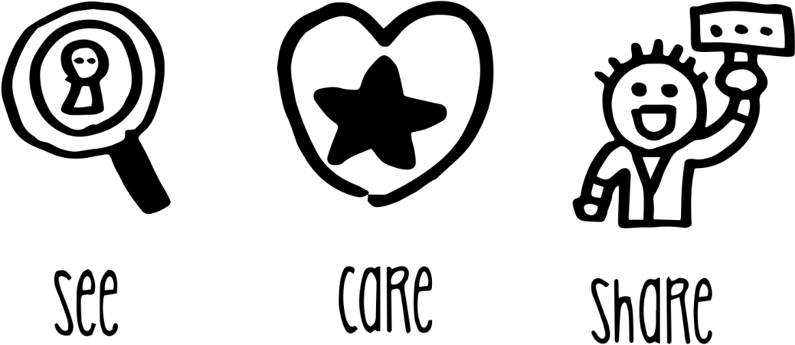 SAFETY BRIEFING CHECKLISTSAFETY BRIEFING CHECKLISTPlease Note: This document should be amended to reflect actual practices and procedures at your sitePlease Note: This document should be amended to reflect actual practices and procedures at your sitePlease Note: This document should be amended to reflect actual practices and procedures at your siteUnit Name:Unit Name:Date:Event Name:Event Name:Event Name:Briefing Information Briefing Information Briefing Information First Aid ArrangementsYou must report any accident to your supervisor / manager. First aid facilities are available in the kitchens (1st Aid Box) or Event First Aid Locations:  see Site Map or HandbookYou must report any accident to your supervisor / manager. First aid facilities are available in the kitchens (1st Aid Box) or Event First Aid Locations:  see Site Map or HandbookFire and EmergencyAlarm sound is: Exit by nearest fire exit. Assembly point is located at:Alarm sound is: Exit by nearest fire exit. Assembly point is located at:Key Safety BehavioursBE MINDFUL – Always think first before you carry out a task or activity: are there any risks or hazards and is it safe to carry on.BE MINDFUL – Always think first before you carry out a task or activity: are there any risks or hazards and is it safe to carry on.Key Safety BehavioursGET INVOLVED – Help your colleagues if they need it or if you see them in trouble.GET INVOLVED – Help your colleagues if they need it or if you see them in trouble.Key Safety BehavioursSPEAK OUT – If you are unsure of anything ask your manager/ supervisor or if you see any unsafe environments or working activities then let them know.SPEAK OUT – If you are unsure of anything ask your manager/ supervisor or if you see any unsafe environments or working activities then let them know.Personal Protective Equipment (PPE)PPE such as waiters’ cloths, oven cloths, gloves and goggles, is provided to ensure risks to your safety are minimised. Ensure you use it.PPE such as waiters’ cloths, oven cloths, gloves and goggles, is provided to ensure risks to your safety are minimised. Ensure you use it.Manual HandlingEnsure any manual handling tasks are within your capabilities and if you need assistance, please ask a member of the team or your supervisor/manager. Always use lifting aids, such as trolleys, sack trucks and keg barrows, where provided.Ensure any manual handling tasks are within your capabilities and if you need assistance, please ask a member of the team or your supervisor/manager. Always use lifting aids, such as trolleys, sack trucks and keg barrows, where provided.Slips, Trips and FallsEnsure that any spillages are cleaned up immediately, keep walkways and working areas clear of obstructions, report any damaged floor surfaces to your supervisor/manager immediately and avoid running or rushing in your workplace.Ensure that any spillages are cleaned up immediately, keep walkways and working areas clear of obstructions, report any damaged floor surfaces to your supervisor/manager immediately and avoid running or rushing in your workplace.COSHHYou must not use any chemicals unless you have been trained to do so. Ensure you always follow instructions on the chemical safety task card.Specific chemicals used on this site include Oasis Pro 20 or Aseptopol EL76 Surface Sanitiser (clear debris, spray surfaces, wipe down with clean paper towel, then re-spray and allow a 1-minute contact time before wiping off with a clean paper towel.)You must not use any chemicals unless you have been trained to do so. Ensure you always follow instructions on the chemical safety task card.Specific chemicals used on this site include Oasis Pro 20 or Aseptopol EL76 Surface Sanitiser (clear debris, spray surfaces, wipe down with clean paper towel, then re-spray and allow a 1-minute contact time before wiping off with a clean paper towel.)Working with EquipmentOnly use equipment and machinery that you have been trained to do so. Never attempt to carry out any repairs or modifications to equipment.Only use equipment and machinery that you have been trained to do so. Never attempt to carry out any repairs or modifications to equipment.Burns and ScaldsTake particular care when working with hot materials and equipment and when carrying hot food and liquids. If you are using deep fat fryers, ensure you have been trained.Take particular care when working with hot materials and equipment and when carrying hot food and liquids. If you are using deep fat fryers, ensure you have been trained.Safety with KnivesEnsure the knives you use are sharp and in good condition. Store knives safely when not in use and always select the correct knife for the task. If in doubt, ask your supervisor / manager.Ensure the knives you use are sharp and in good condition. Store knives safely when not in use and always select the correct knife for the task. If in doubt, ask your supervisor / manager.Essentials of Hygiene and Rules of SafetyEnsure you read the “Essentials of Food Hygiene” and “Rules of Safety” located within this pack prior to commencing work.Ensure you read the “Essentials of Food Hygiene” and “Rules of Safety” located within this pack prior to commencing work.AllergensAlways follow recipe specifications and do not any other ingredients to a dish. Avoid allergen cross-contamination by regularly washing your hands, following correct cleaning procedures and by having dedicated equipment. Make sure all communication with the front of house team is clear. If you are unsure of any aspect, ask your Head Chef immediately.Always follow recipe specifications and do not any other ingredients to a dish. Avoid allergen cross-contamination by regularly washing your hands, following correct cleaning procedures and by having dedicated equipment. Make sure all communication with the front of house team is clear. If you are unsure of any aspect, ask your Head Chef immediately.Violence at WorkIf you feel threatened or intimidated at any time, or if you observe any aggressive or inappropriate behaviour, report this to your manager immediately and ensure you know how to raise the alarm.If you feel threatened or intimidated at any time, or if you observe any aggressive or inappropriate behaviour, report this to your manager immediately and ensure you know how to raise the alarm.Infection ControlFollow good hand hygiene procedures and regularly wash your hands with soap and warm water. Report any suspected communicable illness, including COVID-19 and gastroenteritis to your manager. Follow good hand hygiene procedures and regularly wash your hands with soap and warm water. Report any suspected communicable illness, including COVID-19 and gastroenteritis to your manager. Additional Information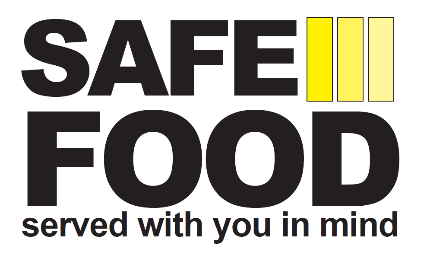 THE ESSENTIALS OF FOOD HYGIENEFOOD HANDLER INDUCTION SAFETY CONVERSATIONWHAT YOU MUST DOWHAT YOU MUST DORead the essentials of Food Hygiene to understand what is expected of you as a food handler.You are breaking the law and are in breach of company policy if you do not follow these rules.Please ask your lead chef if you have any questions.Read the essentials of Food Hygiene to understand what is expected of you as a food handler.You are breaking the law and are in breach of company policy if you do not follow these rules.Please ask your lead chef if you have any questions.THE ESSENTIALS OF FOOD HYGIENETHE ESSENTIALS OF FOOD HYGIENEPersonal HygieneKeep yourself clean and wear clean clothing.Tell your supervisor, before commencing work of any skin, nose, throat, stomach or bowel trouble or infected wound. Cover cuts and sores with a waterproof, high visibility dressing such as a blue plaster.Always at or drink away from a food room and never cough or sneeze over food.Follow the site’s no smoking policy.Wash your hands thoroughly, before handling ready to eat food, after using the toilet, after handling raw foods, after handling unwashed fruit and vegetables, after handling raw food packaging or waste, before starting work, after every break and after eating, smoking or blowing your nose. Always consider the potential for cross-contamination between raw meat, unwashed fruit and vegetables, their packing and ready-to-eat foods within the catering operation.Remember it only takes a few bacteria or viruses (germs) to make someone ill. Avoid unnecessary handling of food. Personal HygieneKeep yourself clean and wear clean clothing.Tell your supervisor, before commencing work of any skin, nose, throat, stomach or bowel trouble or infected wound. Cover cuts and sores with a waterproof, high visibility dressing such as a blue plaster.Always at or drink away from a food room and never cough or sneeze over food.Follow the site’s no smoking policy.Wash your hands thoroughly, before handling ready to eat food, after using the toilet, after handling raw foods, after handling unwashed fruit and vegetables, after handling raw food packaging or waste, before starting work, after every break and after eating, smoking or blowing your nose. Always consider the potential for cross-contamination between raw meat, unwashed fruit and vegetables, their packing and ready-to-eat foods within the catering operation.Remember it only takes a few bacteria or viruses (germs) to make someone ill. Avoid unnecessary handling of food. Safe Food PreparationAlways follow food safety instructions on food packaging and from your supervisor.Check deliveries for damaged packaging and leaked meat juices to ensure ready to eat foods have not become contaminated. Reject the delivery and tell your supervisor if you suspect contamination has occurred. Prepare food as close to service time as possible.Keep handling, preparation, storage of raw meat, unwashed fruit and vegetables and ready to ready to eat food strictly separate. Follow the system at your site. Use separate complex equipment such as mincers, vac packers and slicers for raw and ready to eat foods. Keep perishable food either refrigerated or piping hot.Reheat food to ensure it gets piping hot. Make sure you know what to do if a customer asks you if a product contains something they are allergic to (check with your manager for your unit procedure). Safe Food PreparationAlways follow food safety instructions on food packaging and from your supervisor.Check deliveries for damaged packaging and leaked meat juices to ensure ready to eat foods have not become contaminated. Reject the delivery and tell your supervisor if you suspect contamination has occurred. Prepare food as close to service time as possible.Keep handling, preparation, storage of raw meat, unwashed fruit and vegetables and ready to ready to eat food strictly separate. Follow the system at your site. Use separate complex equipment such as mincers, vac packers and slicers for raw and ready to eat foods. Keep perishable food either refrigerated or piping hot.Reheat food to ensure it gets piping hot. Make sure you know what to do if a customer asks you if a product contains something they are allergic to (check with your manager for your unit procedure). Cleaning and SanitisingClean as you go and only use the approved sanitisers. Use the 2-stage cleaning process to clean work surfaces, sinks and equipment after preparing raw foods and unwashed fruit and before preparing ready to eat foods.Follow the correct cleaning product instructions and where appropriate use the correct contact times. Wash food equipment used in the preparation of raw foods separately from equipment used to prepare ready to eat foods. Ensure food equipment and clean crockery cannot become contaminated from splashes during cleaning.Make sure cleaning equipment such as cloths used for raw food preparation areas are not used to clean ready to eat areas. Cleaning and SanitisingClean as you go and only use the approved sanitisers. Use the 2-stage cleaning process to clean work surfaces, sinks and equipment after preparing raw foods and unwashed fruit and before preparing ready to eat foods.Follow the correct cleaning product instructions and where appropriate use the correct contact times. Wash food equipment used in the preparation of raw foods separately from equipment used to prepare ready to eat foods. Ensure food equipment and clean crockery cannot become contaminated from splashes during cleaning.Make sure cleaning equipment such as cloths used for raw food preparation areas are not used to clean ready to eat areas. Safe Systems of Work – Kitchen TeamSafe Systems of Work – Kitchen TeamSafe Systems of Work – Kitchen TeamSafe Systems of Work – Kitchen TeamSafety RiskHazardRelated Risk AssessmentsKey Control MeasuresBurns and ScaldsHot ContainersHot Food and LiquidsHot Kitchen EquipmentSteamHot WaterRA-CS 
OPS03ES06When opening doors on ovens and dishwashers, only open partially at first to allow the steam to escapeWhere practical do not use shelves in the oven if they are above eye levelAlways use chefs’ cloths or oven gloves when handling hot trays/containers and when removing them from ovensAlways inform the kitchen porter if putting a hot tray/container in the wash up areaWhen removing covered items from ovens/steamers always tilt the container up and back towards the oven to allow any water/condensation to filter offAlways wear non-latex marigold style gloves when washing up to protect your handsBe aware of your surroundings particularly in the kitchen where hot equipment is locatedCutsSharp KnivesBroken Glass and CrockeryRA-CSOPS03Always use the correct knife for the task and keep your fingers clear of the blade at all timesConcentrate at all times and do not allow yourself to be distracted when using a knife; if someone needs to talk to you, stop what you are doingIf any glassware or crockery shows signs of damage, remove it from service and alert your supervisorWhen clearing broken glass and crockery, always use a dust pan and brush; never pick it up with your bare handsAlways dispose of breakages in a designated broken glass and crockery bin or wrap it securely in cardboard before placing in general waste.Slips, Trips and Falls(broken bones, bruises)Wet FloorsCables across walkwaysObjects stored in walkwaysRA-CSOPS03ES03Always ensure spillages are cleared up immediatelyMake use of wet floor signs and verbally warn others around if you spot a spillageEnsure trailing cables are secured to prevent trip hazardsIf you spot something blocking a route, remove it and relocate it to a safer position if you can; alternatively warn others and report to your supervisorManual Handling(back injuries and muscle strains)Large itemsRepetitive handlingHeavy crockeryES04OPS03Ensure that you do not lift or handle anything you do not feel comfortable or capable of doingAlways use trolleys or other aids where availableAsk for assistance from a colleague when handling heavy or awkward itemsCheck the route you are taking before manual handling to ensure it is clear and free of hazardsChemicals(burns and ingestion/ inhalation)Concentrated chemicalsES05OPS03Always wear googles and gloves when handling, decanting or dispensing concentrated (non-diluted) chemicalsNever spray chemicals in the direction of colleagues or guestsEnsure you read the label on the chemical to understand what it should be used forElectrical Safety(electric shock and fire)Electrical EquipmentRA-CSOPS03ES07Always ensure electrical equipment is switched off when not in useAlways switch off equipment before cleaning itNever touch electrical equipment or sockets with wet handsAlways conduct a visual check of equipment before use, check for:•	Obvious damage to equipment and loose or missing screws or other fixings•	Burn marks or staining on wires or around plugs and sockets•	Coloured wires being visible where the cable is fixed into the plug•	Damaged cables: cuts, abrasions or squashed/ trapped under or between heavy furniture or equipment or tape covering damage, bent plug pins•	Plug and socket have no signs of damage with cracked or broken casings•	Wires stored or laid n such a way that they are a trip hazard or can be pulled from the socket or equipment.Where equipment is damaged or defective it must be isolated and removed from use with a “Do not use” sign, until repaired by a competent personLPG and Gas Safety(fire and explosion)LPG CylindersRA-CSOPS03ES14When lighting gas equipment, you must use a long-handled match or taper; do not use a standard cigarette lighterIf the appliance fails to light first time, turn the gas off to the appliance and allow it to ventilate for at least 3 minutes before attempting to relight itEnsure you know the location of the main gas isolation switch for your kitchen; if there is a suspected gas leak or other gas risk, then the gas should be isolated immediately, and a gas engineer called. You should then ventilate the area and if needed evacuate the kitchen until a gas engineer can investigateUnder no circumstances should anyone smoke in the vicinity of the kitchen or LPG cylinders; designated smoking areas are availableNo combustibles or waste materials should be stored near to the LPG cylindersUnder no circumstances should you attempt to interfere with the LPG cylinder installation, only a GAS SAFE Engineer is permitted to touch or modify the cylinder installationEMPLOYEE RECORD OF SAFETY BRIEFINGEMPLOYEE RECORD OF SAFETY BRIEFINGEMPLOYEE RECORD OF SAFETY BRIEFINGEMPLOYEE RECORD OF SAFETY BRIEFINGPlease Note: This document should be amended to reflect actual practices and procedures at your sitePlease Note: This document should be amended to reflect actual practices and procedures at your sitePlease Note: This document should be amended to reflect actual practices and procedures at your sitePlease Note: This document should be amended to reflect actual practices and procedures at your sitePlease Note: This document should be amended to reflect actual practices and procedures at your siteUnit Name: Unit Name: Unit Name: Date of Briefing:Date of Briefing:Event Name: Event Name: Event Name: Briefing Conducted By: Briefing Conducted By: By signing below, I confirm that I have been briefed on the above safety information covering Fire & Emergency, Chemical Safety, Allergens, Infection Control, Cleaning and Sanitising Contact Times, Safe Systems of Work relevant to my role for this venue. I understand it is my responsibility to follow instructions, to work safely and only to do work that I have been trained to do or that I am being trained on or supervised whilst doing. I also understand that I can ask my manager or supervisor at any time if I am unsure of what to do.I also confirm the following:that I have not been suffering from any sickness or diarrhoea in the last 48 hoursthat I have not had any symptoms of COVID-19 in the last 5 daysthat I am not currently experiencing any symptoms of COVID-19 COVID-19 symptoms include but are not limited to; a new and persistent cough, high temperature, loss of sense of taste or smell.By signing below, I confirm that I have been briefed on the above safety information covering Fire & Emergency, Chemical Safety, Allergens, Infection Control, Cleaning and Sanitising Contact Times, Safe Systems of Work relevant to my role for this venue. I understand it is my responsibility to follow instructions, to work safely and only to do work that I have been trained to do or that I am being trained on or supervised whilst doing. I also understand that I can ask my manager or supervisor at any time if I am unsure of what to do.I also confirm the following:that I have not been suffering from any sickness or diarrhoea in the last 48 hoursthat I have not had any symptoms of COVID-19 in the last 5 daysthat I am not currently experiencing any symptoms of COVID-19 COVID-19 symptoms include but are not limited to; a new and persistent cough, high temperature, loss of sense of taste or smell.By signing below, I confirm that I have been briefed on the above safety information covering Fire & Emergency, Chemical Safety, Allergens, Infection Control, Cleaning and Sanitising Contact Times, Safe Systems of Work relevant to my role for this venue. I understand it is my responsibility to follow instructions, to work safely and only to do work that I have been trained to do or that I am being trained on or supervised whilst doing. I also understand that I can ask my manager or supervisor at any time if I am unsure of what to do.I also confirm the following:that I have not been suffering from any sickness or diarrhoea in the last 48 hoursthat I have not had any symptoms of COVID-19 in the last 5 daysthat I am not currently experiencing any symptoms of COVID-19 COVID-19 symptoms include but are not limited to; a new and persistent cough, high temperature, loss of sense of taste or smell.By signing below, I confirm that I have been briefed on the above safety information covering Fire & Emergency, Chemical Safety, Allergens, Infection Control, Cleaning and Sanitising Contact Times, Safe Systems of Work relevant to my role for this venue. I understand it is my responsibility to follow instructions, to work safely and only to do work that I have been trained to do or that I am being trained on or supervised whilst doing. I also understand that I can ask my manager or supervisor at any time if I am unsure of what to do.I also confirm the following:that I have not been suffering from any sickness or diarrhoea in the last 48 hoursthat I have not had any symptoms of COVID-19 in the last 5 daysthat I am not currently experiencing any symptoms of COVID-19 COVID-19 symptoms include but are not limited to; a new and persistent cough, high temperature, loss of sense of taste or smell.By signing below, I confirm that I have been briefed on the above safety information covering Fire & Emergency, Chemical Safety, Allergens, Infection Control, Cleaning and Sanitising Contact Times, Safe Systems of Work relevant to my role for this venue. I understand it is my responsibility to follow instructions, to work safely and only to do work that I have been trained to do or that I am being trained on or supervised whilst doing. I also understand that I can ask my manager or supervisor at any time if I am unsure of what to do.I also confirm the following:that I have not been suffering from any sickness or diarrhoea in the last 48 hoursthat I have not had any symptoms of COVID-19 in the last 5 daysthat I am not currently experiencing any symptoms of COVID-19 COVID-19 symptoms include but are not limited to; a new and persistent cough, high temperature, loss of sense of taste or smell.NameNameSignatureSignatureDateHot Oil QuizHot Oil QuizHot Oil QuizHot Oil QuizHot Oil QuizInstructions: To be completed by those using or cleaning Deep Fat Fryers, answers to the quiz can be found in the safe systems of work pack for the job role.Instructions: To be completed by those using or cleaning Deep Fat Fryers, answers to the quiz can be found in the safe systems of work pack for the job role.Instructions: To be completed by those using or cleaning Deep Fat Fryers, answers to the quiz can be found in the safe systems of work pack for the job role.Instructions: To be completed by those using or cleaning Deep Fat Fryers, answers to the quiz can be found in the safe systems of work pack for the job role.Instructions: To be completed by those using or cleaning Deep Fat Fryers, answers to the quiz can be found in the safe systems of work pack for the job role.Ref. STCCS 07/08Ref. STCCS 07/08Task/Activity: Use and Cleaning of Deep Fat Fryers Task/Activity: Use and Cleaning of Deep Fat Fryers Task/Activity: Use and Cleaning of Deep Fat Fryers Event Name: Event Name: Event Name: Event Name: Date: 2222Employee Name:Employee Name:Employee Name:Employee Signature:Employee Signature:QUESTIONQUESTIONQUESTIONANSWER1What is the safe maximum temperature of oil to be manually drained or filtered from a deep fat fryer?What is the safe maximum temperature of oil to be manually drained or filtered from a deep fat fryer?What is the safe maximum temperature of oil to be manually drained or filtered from a deep fat fryer?2How long does a deep fat fryer take (from cold) to heat the oil to this temperature?How long does a deep fat fryer take (from cold) to heat the oil to this temperature?How long does a deep fat fryer take (from cold) to heat the oil to this temperature?3What is the normal operating temperature of a deep fat fryer?What is the normal operating temperature of a deep fat fryer?What is the normal operating temperature of a deep fat fryer?4How long (from cold) does it take for the oil to heat to the normal operating temperature?How long (from cold) does it take for the oil to heat to the normal operating temperature?How long (from cold) does it take for the oil to heat to the normal operating temperature?5How long does it take for oil to cool from operating temperature to the safe temperature for manual draining?How long does it take for oil to cool from operating temperature to the safe temperature for manual draining?How long does it take for oil to cool from operating temperature to the safe temperature for manual draining?6What do you do if hot oil touches the skin?What do you do if hot oil touches the skin?What do you do if hot oil touches the skin?7What do you do if a foreign object falls into the oil?What do you do if a foreign object falls into the oil?What do you do if a foreign object falls into the oil?8What do you do if water or ice particles get into the oil?What do you do if water or ice particles get into the oil?What do you do if water or ice particles get into the oil?WHAT IS YOUR SCORE FOR THE HOT OIL QUIZ?Score 8 – you are authorised to use and clean the deep fat fryer once you are trained in the safe system of work.If any of the answers are wrong - you are not yet competent to use or clean the deep fat fryer and must retake the quiz after further training in the safe system of workWHAT IS YOUR SCORE FOR THE HOT OIL QUIZ?Score 8 – you are authorised to use and clean the deep fat fryer once you are trained in the safe system of work.If any of the answers are wrong - you are not yet competent to use or clean the deep fat fryer and must retake the quiz after further training in the safe system of workWHAT IS YOUR SCORE FOR THE HOT OIL QUIZ?Score 8 – you are authorised to use and clean the deep fat fryer once you are trained in the safe system of work.If any of the answers are wrong - you are not yet competent to use or clean the deep fat fryer and must retake the quiz after further training in the safe system of workYOUR SCOREADDITIONAL INFORMATIONADDITIONAL INFORMATIONADDITIONAL INFORMATIONADDITIONAL INFORMATIONADDITIONAL INFORMATIONThe power output of an electrical deep fryer is equivalent to 6 - 8 electric kettles. If you burned 35% to 40% percent of your body skin area, this would leave you fighting for your life. 35% to 40% percent of your total body skin area is on your legs.The power output of an electrical deep fryer is equivalent to 6 - 8 electric kettles. If you burned 35% to 40% percent of your body skin area, this would leave you fighting for your life. 35% to 40% percent of your total body skin area is on your legs.The power output of an electrical deep fryer is equivalent to 6 - 8 electric kettles. If you burned 35% to 40% percent of your body skin area, this would leave you fighting for your life. 35% to 40% percent of your total body skin area is on your legs.The power output of an electrical deep fryer is equivalent to 6 - 8 electric kettles. If you burned 35% to 40% percent of your body skin area, this would leave you fighting for your life. 35% to 40% percent of your total body skin area is on your legs.The power output of an electrical deep fryer is equivalent to 6 - 8 electric kettles. If you burned 35% to 40% percent of your body skin area, this would leave you fighting for your life. 35% to 40% percent of your total body skin area is on your legs.Hot Oil QuizHot Oil QuizHot Oil QuizHot Oil QuizHot Oil QuizInstructions: To be completed by those using or cleaning Deep Fat Fryers, answers to the quiz can be found in the safe systems of work pack for the job role.Instructions: To be completed by those using or cleaning Deep Fat Fryers, answers to the quiz can be found in the safe systems of work pack for the job role.Instructions: To be completed by those using or cleaning Deep Fat Fryers, answers to the quiz can be found in the safe systems of work pack for the job role.Instructions: To be completed by those using or cleaning Deep Fat Fryers, answers to the quiz can be found in the safe systems of work pack for the job role.Instructions: To be completed by those using or cleaning Deep Fat Fryers, answers to the quiz can be found in the safe systems of work pack for the job role.Ref. CAT 18Ref. CAT 18Task/Activity: Use and Cleaning of Deep Fat Fryers Task/Activity: Use and Cleaning of Deep Fat Fryers Task/Activity: Use and Cleaning of Deep Fat Fryers Event Name: 1111Event Name: 1111Event Name: 1111Event Name: 1111Date: 2222Employee Name:Employee Name:Employee Name:Employee Signature:Employee Signature:QUESTIONQUESTIONQUESTIONANSWER1What is the safe maximum temperature of oil to be manually drained or filtered from a deep fat fryer?What is the safe maximum temperature of oil to be manually drained or filtered from a deep fat fryer?What is the safe maximum temperature of oil to be manually drained or filtered from a deep fat fryer?2How long does a deep fat fryer take (from cold) to heat the oil to this temperature?How long does a deep fat fryer take (from cold) to heat the oil to this temperature?How long does a deep fat fryer take (from cold) to heat the oil to this temperature?3What is the normal operating temperature of a deep fat fryer?What is the normal operating temperature of a deep fat fryer?What is the normal operating temperature of a deep fat fryer?4How long (from cold) does it take for the oil to heat to the normal operating temperature?How long (from cold) does it take for the oil to heat to the normal operating temperature?How long (from cold) does it take for the oil to heat to the normal operating temperature?5How long does it take for oil to cool from operating temperature to the safe temperature for manual draining?How long does it take for oil to cool from operating temperature to the safe temperature for manual draining?How long does it take for oil to cool from operating temperature to the safe temperature for manual draining?6What do you do if hot oil touches the skin?What do you do if hot oil touches the skin?What do you do if hot oil touches the skin?7What do you do if a foreign object falls into the oil?What do you do if a foreign object falls into the oil?What do you do if a foreign object falls into the oil?8What do you do if water or ice particles get into the oil?What do you do if water or ice particles get into the oil?What do you do if water or ice particles get into the oil?WHAT IS YOUR SCORE FOR THE HOT OIL QUIZ?Score 8 – you are authorised to use and clean the deep fat fryer once you are trained in the safe system of work.If any of the answers are wrong - you are not yet competent to use or clean the deep fat fryer and must retake the quiz after further training in the safe system of workWHAT IS YOUR SCORE FOR THE HOT OIL QUIZ?Score 8 – you are authorised to use and clean the deep fat fryer once you are trained in the safe system of work.If any of the answers are wrong - you are not yet competent to use or clean the deep fat fryer and must retake the quiz after further training in the safe system of workWHAT IS YOUR SCORE FOR THE HOT OIL QUIZ?Score 8 – you are authorised to use and clean the deep fat fryer once you are trained in the safe system of work.If any of the answers are wrong - you are not yet competent to use or clean the deep fat fryer and must retake the quiz after further training in the safe system of workYOUR SCOREADDITIONAL INFORMATIONADDITIONAL INFORMATIONADDITIONAL INFORMATIONADDITIONAL INFORMATIONADDITIONAL INFORMATIONThe power output of an electrical deep fryer is equivalent to 6 - 8 electric kettles. If you burned 35% to 40% percent of your body skin area, this would leave you fighting for your life. 35% to 40% percent of your total body skin area is on your legs.The power output of an electrical deep fryer is equivalent to 6 - 8 electric kettles. If you burned 35% to 40% percent of your body skin area, this would leave you fighting for your life. 35% to 40% percent of your total body skin area is on your legs.The power output of an electrical deep fryer is equivalent to 6 - 8 electric kettles. If you burned 35% to 40% percent of your body skin area, this would leave you fighting for your life. 35% to 40% percent of your total body skin area is on your legs.The power output of an electrical deep fryer is equivalent to 6 - 8 electric kettles. If you burned 35% to 40% percent of your body skin area, this would leave you fighting for your life. 35% to 40% percent of your total body skin area is on your legs.The power output of an electrical deep fryer is equivalent to 6 - 8 electric kettles. If you burned 35% to 40% percent of your body skin area, this would leave you fighting for your life. 35% to 40% percent of your total body skin area is on your legs.OPENING Checklist to be completed at start of shiftOPENING Checklist to be completed at start of shiftOPENING Checklist to be completed at start of shiftOPENING Checklist to be completed at start of shiftOPENING Checklist to be completed at start of shiftOPENING Checklist to be completed at start of shiftOPENING Checklist to be completed at start of shiftOPENING Checklist to be completed at start of shiftCLOSING Checklist to be completed end of shiftCLOSING Checklist to be completed end of shiftCLOSING Checklist to be completed end of shiftCLOSING Checklist to be completed end of shiftCLOSING Checklist to be completed end of shiftCLOSING Checklist to be completed end of shiftCLOSING Checklist to be completed end of shiftCLOSING Checklist to be completed end of shiftOpening checksDateDateDateDateDateDateChecksChecksDateDateDateDateDateDateOpening checksChecksChecksIs the kitchen free of any evidence of pests?Is all food stored correctly and within date?Is all food stored correctly and within date?Is the kitchen clean and tidy and are all food preparation surfaces sanitised?Is the kitchen clean and tidy and are all food preparation surfaces sanitised?Is the kitchen clean and tidy and are all food preparation surfaces sanitised?Do you have a working probe and probe wipes?Is all equipment switched off except for fridges and freezers?Is all equipment switched off except for fridges and freezers?Do you have sanitiser spray? (Ensure all chefs are aware of the contact time: 1 minute)Have all maintenance issues been reported to your manager or the maintenance team?Have all maintenance issues been reported to your manager or the maintenance team?Do hand wash basins have hot and cold running water?Has all waste been removed to the relevant waste areas?Has all waste been removed to the relevant waste areas?Do hand wash basins have soap and paper towels?Have all chemicals been stored away safely?Have all chemicals been stored away safely?Do you have the relevant allergen information sheets?(check with front of house manager)Have all food temperature records been completed for the day?Have all food temperature records been completed for the day?Is all equipment in good working order?Corrective Actions or Comments to be recorded below:Corrective Actions or Comments to be recorded below:Corrective Actions or Comments to be recorded below:Corrective Actions or Comments to be recorded below:Corrective Actions or Comments to be recorded below:Corrective Actions or Comments to be recorded below:Corrective Actions or Comments to be recorded below:Corrective Actions or Comments to be recorded below:Are your team in the correct uniform and supplied with relevant PPE as needed? Are the relevant Fire Extinguishers available?Are all fire exit routes and doors free from obstructions and are they accessible?Have any new staff been fully briefed?CHECKED BY:DATE:PRODUCTION SHEETPRODUCTION SHEETPRODUCTION SHEETPRODUCTION SHEETPRODUCTION SHEETDATE:DATE:DATE:KITCHEN LOCATION:KITCHEN LOCATION:KITCHEN LOCATION:HEAD CHEF:HEAD CHEF:HEAD CHEF:DateProductQuantityAllocated ToSignaturePRODUCTION SHEETDATE:DATE:DATE:KITCHEN LOCATION:KITCHEN LOCATION:KITCHEN LOCATION:HEAD CHEF:HEAD CHEF:HEAD CHEF:DateProductQuantityAllocated ToSignaturePRODUCTION SHEETDATE:DATE:DATE:KITCHEN LOCATION:KITCHEN LOCATION:KITCHEN LOCATION:HEAD CHEF:HEAD CHEF:HEAD CHEF:DateProductQuantityAllocated ToSignatureREFRIGERATOR / FREEZER TEMPERATURE RECORDREFRIGERATOR / FREEZER TEMPERATURE RECORDREFRIGERATOR / FREEZER TEMPERATURE RECORDREFRIGERATOR / FREEZER TEMPERATURE RECORDREFRIGERATOR / FREEZER TEMPERATURE RECORDREFRIGERATOR / FREEZER TEMPERATURE RECORDREFRIGERATOR / FREEZER TEMPERATURE RECORDREFRIGERATOR / FREEZER TEMPERATURE RECORDEvent Name: Event Name: Event Name: Event Name: Event Name: Event Name: Event Name: Event Date: FRIDGE No. & DATETEMPERATURE oCTEMPERATURE oCTEMPERATURE oCTEMPERATURE oCTEMPERATURE oCTEMPERATURE oCCOMMENTSAction taken if temperature above accepted limitsFRIDGE 1A.MInit.P.M.Init.NightInitFRIDGE 2A.MInit.P.M.Init.NightInitFRIDGE 3A.MInit.P.M.Init.NightInitFRIDGE 4A.MInit.P.M.Init.NightInitFRIDGE 5A.MInit.P.M.Init.NightInitFREEZER 1A.MInit.FREEZER 2FREEZER 2A.MInitCHECKED BY:DATE: COMPASS GROUP UK & IRELAND – FOOD PRODUCTION TEMPERATURE RECORDCOMPASS GROUP UK & IRELAND – FOOD PRODUCTION TEMPERATURE RECORDCOMPASS GROUP UK & IRELAND – FOOD PRODUCTION TEMPERATURE RECORDCOMPASS GROUP UK & IRELAND – FOOD PRODUCTION TEMPERATURE RECORDCOMPASS GROUP UK & IRELAND – FOOD PRODUCTION TEMPERATURE RECORDCOMPASS GROUP UK & IRELAND – FOOD PRODUCTION TEMPERATURE RECORDCOMPASS GROUP UK & IRELAND – FOOD PRODUCTION TEMPERATURE RECORDCOMPASS GROUP UK & IRELAND – FOOD PRODUCTION TEMPERATURE RECORDCOMPASS GROUP UK & IRELAND – FOOD PRODUCTION TEMPERATURE RECORDCOMPASS GROUP UK & IRELAND – FOOD PRODUCTION TEMPERATURE RECORDCOMPASS GROUP UK & IRELAND – FOOD PRODUCTION TEMPERATURE RECORDCOMPASS GROUP UK & IRELAND – FOOD PRODUCTION TEMPERATURE RECORDCOMPASS GROUP UK & IRELAND – FOOD PRODUCTION TEMPERATURE RECORDCOMPASS GROUP UK & IRELAND – FOOD PRODUCTION TEMPERATURE RECORDEvent Name:  Event Name:  Event Name:  Event Name:  Event Name:  Event Name:  Event Name:  Event Date: Event Date: Event Date: Event Date: Event Date: Event Date: Event Date: DATEPRODUCTION DATE(Copy production date from the product label if applicable)FOOD ITEMCOOKING+75CRE-HEATING +75C(Temperature only to be recorded at Final Cook Time)COOKING+75CRE-HEATING +75C(Temperature only to be recorded at Final Cook Time)COOKING+75CRE-HEATING +75C(Temperature only to be recorded at Final Cook Time)COOKING+75CRE-HEATING +75C(Temperature only to be recorded at Final Cook Time)HOT HOLD+63C(Ensure temperatures are recorded 90 minutes after final cook time)HOT HOLD+63C(Ensure temperatures are recorded 90 minutes after final cook time)HOT HOLD+63C(Ensure temperatures are recorded 90 minutes after final cook time)SERVICEHot min +63CChilled max +8 CSERVICEHot min +63CChilled max +8 CSERVICEHot min +63CChilled max +8 CCOMMENTS(If serving rare cuts of meat or fish ensure this is highlighted in this column)DATEPRODUCTION DATE(Copy production date from the product label if applicable)FOOD ITEMTimeTempInitTick if reheatedTimeTempInitTimeTempInitCHECKED BY:                                                                                    DATE: COMPASS GROUP UK & IRELAND – FOOD PRODUCTION TEMPERATURE RECORDCOMPASS GROUP UK & IRELAND – FOOD PRODUCTION TEMPERATURE RECORDCOMPASS GROUP UK & IRELAND – FOOD PRODUCTION TEMPERATURE RECORDCOMPASS GROUP UK & IRELAND – FOOD PRODUCTION TEMPERATURE RECORDCOMPASS GROUP UK & IRELAND – FOOD PRODUCTION TEMPERATURE RECORDCOMPASS GROUP UK & IRELAND – FOOD PRODUCTION TEMPERATURE RECORDCOMPASS GROUP UK & IRELAND – FOOD PRODUCTION TEMPERATURE RECORDCOMPASS GROUP UK & IRELAND – FOOD PRODUCTION TEMPERATURE RECORDCOMPASS GROUP UK & IRELAND – FOOD PRODUCTION TEMPERATURE RECORDCOMPASS GROUP UK & IRELAND – FOOD PRODUCTION TEMPERATURE RECORDCOMPASS GROUP UK & IRELAND – FOOD PRODUCTION TEMPERATURE RECORDCOMPASS GROUP UK & IRELAND – FOOD PRODUCTION TEMPERATURE RECORDCOMPASS GROUP UK & IRELAND – FOOD PRODUCTION TEMPERATURE RECORDCOMPASS GROUP UK & IRELAND – FOOD PRODUCTION TEMPERATURE RECORDEvent Name:  Event Name:  Event Name:  Event Name:  Event Name:  Event Name:  Event Name:  Event Date: Event Date: Event Date: Event Date: Event Date: Event Date: Event Date: DATEPRODUCTION DATE(Copy production date from the product label if applicable)FOOD ITEMCOOKING+75CRE-HEATING +75C(Temperature only to be recorded at Final Cook Time)COOKING+75CRE-HEATING +75C(Temperature only to be recorded at Final Cook Time)COOKING+75CRE-HEATING +75C(Temperature only to be recorded at Final Cook Time)COOKING+75CRE-HEATING +75C(Temperature only to be recorded at Final Cook Time)HOT HOLD+63C(Ensure temperatures are recorded 90 minutes after final cook time)HOT HOLD+63C(Ensure temperatures are recorded 90 minutes after final cook time)HOT HOLD+63C(Ensure temperatures are recorded 90 minutes after final cook time)SERVICEHot min +63CChilled max +8 CSERVICEHot min +63CChilled max +8 CSERVICEHot min +63CChilled max +8 CCOMMENTS(If serving rare cuts of meat or fish ensure this is highlighted in this column)DATEPRODUCTION DATE(Copy production date from the product label if applicable)FOOD ITEMTimeTempInitTick if Re-HeatedTimeTempInitTimeTempInitCHECKED BY:                                                                                    DATE: COMPASS GROUP UK & IRELAND – FOOD PRODUCTION TEMPERATURE RECORDCOMPASS GROUP UK & IRELAND – FOOD PRODUCTION TEMPERATURE RECORDCOMPASS GROUP UK & IRELAND – FOOD PRODUCTION TEMPERATURE RECORDCOMPASS GROUP UK & IRELAND – FOOD PRODUCTION TEMPERATURE RECORDCOMPASS GROUP UK & IRELAND – FOOD PRODUCTION TEMPERATURE RECORDCOMPASS GROUP UK & IRELAND – FOOD PRODUCTION TEMPERATURE RECORDCOMPASS GROUP UK & IRELAND – FOOD PRODUCTION TEMPERATURE RECORDCOMPASS GROUP UK & IRELAND – FOOD PRODUCTION TEMPERATURE RECORDCOMPASS GROUP UK & IRELAND – FOOD PRODUCTION TEMPERATURE RECORDCOMPASS GROUP UK & IRELAND – FOOD PRODUCTION TEMPERATURE RECORDCOMPASS GROUP UK & IRELAND – FOOD PRODUCTION TEMPERATURE RECORDCOMPASS GROUP UK & IRELAND – FOOD PRODUCTION TEMPERATURE RECORDCOMPASS GROUP UK & IRELAND – FOOD PRODUCTION TEMPERATURE RECORDCOMPASS GROUP UK & IRELAND – FOOD PRODUCTION TEMPERATURE RECORDEvent Name:  Event Name:  Event Name:  Event Name:  Event Name:  Event Name:  Event Name:  Event Date: Event Date: Event Date: Event Date: Event Date: Event Date: Event Date: DATEPRODUCTION DATE(Copy production date from the product label if applicable)FOOD ITEMCOOKING+75CRE-HEATING +75C(Temperature only to be recorded at Final Cook Time)COOKING+75CRE-HEATING +75C(Temperature only to be recorded at Final Cook Time)COOKING+75CRE-HEATING +75C(Temperature only to be recorded at Final Cook Time)COOKING+75CRE-HEATING +75C(Temperature only to be recorded at Final Cook Time)HOT HOLD+63C(Ensure temperatures are recorded 90 minutes after final cook time)HOT HOLD+63C(Ensure temperatures are recorded 90 minutes after final cook time)HOT HOLD+63C(Ensure temperatures are recorded 90 minutes after final cook time)SERVICEHot min +63CChilled max +8 CSERVICEHot min +63CChilled max +8 CSERVICEHot min +63CChilled max +8 CCOMMENTS(If serving rare cuts of meat or fish ensure this is highlighted in this column)DATEPRODUCTION DATE(Copy production date from the product label if applicable)FOOD ITEMTimeTempInitTick if Re-HeatedTimeTempInitTimeTempInitCHECKED BY:                                                                                    DATE: COMPASS GROUP UK & IRELAND – FOOD PRODUCTION TEMPERATURE RECORDCOMPASS GROUP UK & IRELAND – FOOD PRODUCTION TEMPERATURE RECORDCOMPASS GROUP UK & IRELAND – FOOD PRODUCTION TEMPERATURE RECORDCOMPASS GROUP UK & IRELAND – FOOD PRODUCTION TEMPERATURE RECORDCOMPASS GROUP UK & IRELAND – FOOD PRODUCTION TEMPERATURE RECORDCOMPASS GROUP UK & IRELAND – FOOD PRODUCTION TEMPERATURE RECORDCOMPASS GROUP UK & IRELAND – FOOD PRODUCTION TEMPERATURE RECORDCOMPASS GROUP UK & IRELAND – FOOD PRODUCTION TEMPERATURE RECORDCOMPASS GROUP UK & IRELAND – FOOD PRODUCTION TEMPERATURE RECORDCOMPASS GROUP UK & IRELAND – FOOD PRODUCTION TEMPERATURE RECORDCOMPASS GROUP UK & IRELAND – FOOD PRODUCTION TEMPERATURE RECORDCOMPASS GROUP UK & IRELAND – FOOD PRODUCTION TEMPERATURE RECORDCOMPASS GROUP UK & IRELAND – FOOD PRODUCTION TEMPERATURE RECORDCOMPASS GROUP UK & IRELAND – FOOD PRODUCTION TEMPERATURE RECORDEvent Name:  Event Name:  Event Name:  Event Name:  Event Name:  Event Name:  Event Name:  Event Date: Event Date: Event Date: Event Date: Event Date: Event Date: Event Date: DATEPRODUCTION DATE(Copy production date from the product label if applicable)FOOD ITEMCOOKING+75CRE-HEATING +75C(Temperature only to be recorded at Final Cook Time)COOKING+75CRE-HEATING +75C(Temperature only to be recorded at Final Cook Time)COOKING+75CRE-HEATING +75C(Temperature only to be recorded at Final Cook Time)COOKING+75CRE-HEATING +75C(Temperature only to be recorded at Final Cook Time)HOT HOLD+63C(Ensure temperatures are recorded 90 minutes after final cook time)HOT HOLD+63C(Ensure temperatures are recorded 90 minutes after final cook time)HOT HOLD+63C(Ensure temperatures are recorded 90 minutes after final cook time)SERVICEHot min +63CChilled max +8 CSERVICEHot min +63CChilled max +8 CSERVICEHot min +63CChilled max +8 CCOMMENTS(If serving rare cuts of meat or fish ensure this is highlighted in this column)DATEPRODUCTION DATE(Copy production date from the product label if applicable)FOOD ITEMTimeTempInitTick if Re-HeatedTimeTempInitTimeTempInitCHECKED BY:                                                                                    DATE: FOOD WASTAGE RECORDFOOD WASTAGE RECORDFOOD WASTAGE RECORDFOOD WASTAGE RECORDFOOD WASTAGE RECORDFOOD WASTAGE RECORDFOOD WASTAGE RECORDFOOD WASTAGE RECORDFOOD WASTAGE RECORDEVENT NAME: EVENT NAME: EVENT NAME: EVENT NAME: EVENT NAME: EVENT NAME: EVENT NAME: EVENT NAME: EVENT NAME: DateAreaDescriptionQuantityIndividual PriceTotal ValueTotal ValueReasons/CommentsSignatureCHECKED BY:CHECKED BY:CHECKED BY:CHECKED BY:CHECKED BY:CHECKED BY:DATE: DATE: DATE: SHORTAGES LIST AND REPAIRS LOGSHORTAGES LIST AND REPAIRS LOGSHORTAGES LIST AND REPAIRS LOGSHORTAGES LIST AND REPAIRS LOGSHORTAGES LIST AND REPAIRS LOGSHORTAGES LIST AND REPAIRS LOGSHORTAGES LIST AND REPAIRS LOGSHORTAGES LIST AND REPAIRS LOGSHORTAGES LIST AND REPAIRS LOGSHORTAGES LIST AND REPAIRS LOGSHORTAGES LIST AND REPAIRS LOGSHORTAGES LIST AND REPAIRS LOGSHORTAGES LIST AND REPAIRS LOGEvent Name:Event Name:Event Name:Event Name:Event Name:Event Name:Catering Area: Catering Area: Catering Area: Catering Area: Catering Area: Catering Area: Catering Area: SHORTAGES LISTSHORTAGES LISTSHORTAGES LISTSHORTAGES LISTSHORTAGES LISTSHORTAGES LISTSHORTAGES LISTSHORTAGES LISTSHORTAGES LISTSHORTAGES LISTSHORTAGES LISTSHORTAGES LISTSHORTAGES LISTDateItemsItemsDateItemsItemsDateItemsItemsItemsDateItemsItemsREPAIRS LOGREPAIRS LOGREPAIRS LOGREPAIRS LOGREPAIRS LOGREPAIRS LOGREPAIRS LOGREPAIRS LOGREPAIRS LOGREPAIRS LOGREPAIRS LOGREPAIRS LOGREPAIRS LOGDateDateNature of Fault / ProblemNature of Fault / ProblemNature of Fault / ProblemReported ByReported toReported toDate of Follow Up CallAction takenAction takenAction takenDate CompletedEVENT DE-BRIEF RECORDEVENT DE-BRIEF RECORDEvent Name: Event Date: Location:Head Chef:AreaCommentsEquipment: is sufficient and working? List any issues or problems.Kitchen layout and design: is it satisfactory/unsatisfactory? List any improvement suggestions.Storage: is there sufficient refrigeration and dry goods storage?Menu: is it appropriate for outlet size and equipment?Back of House Staff – general commentsChef ratings: 1 – Excellent, 2 – Good, 3 – Reasonable, 4 – UnsatisfactoryName:Name:Name:Name:Name:Indicate if student: *Name:Name:Name:Name:Name:Any other comments: for example, safety or welfare issues.Signature:Date: